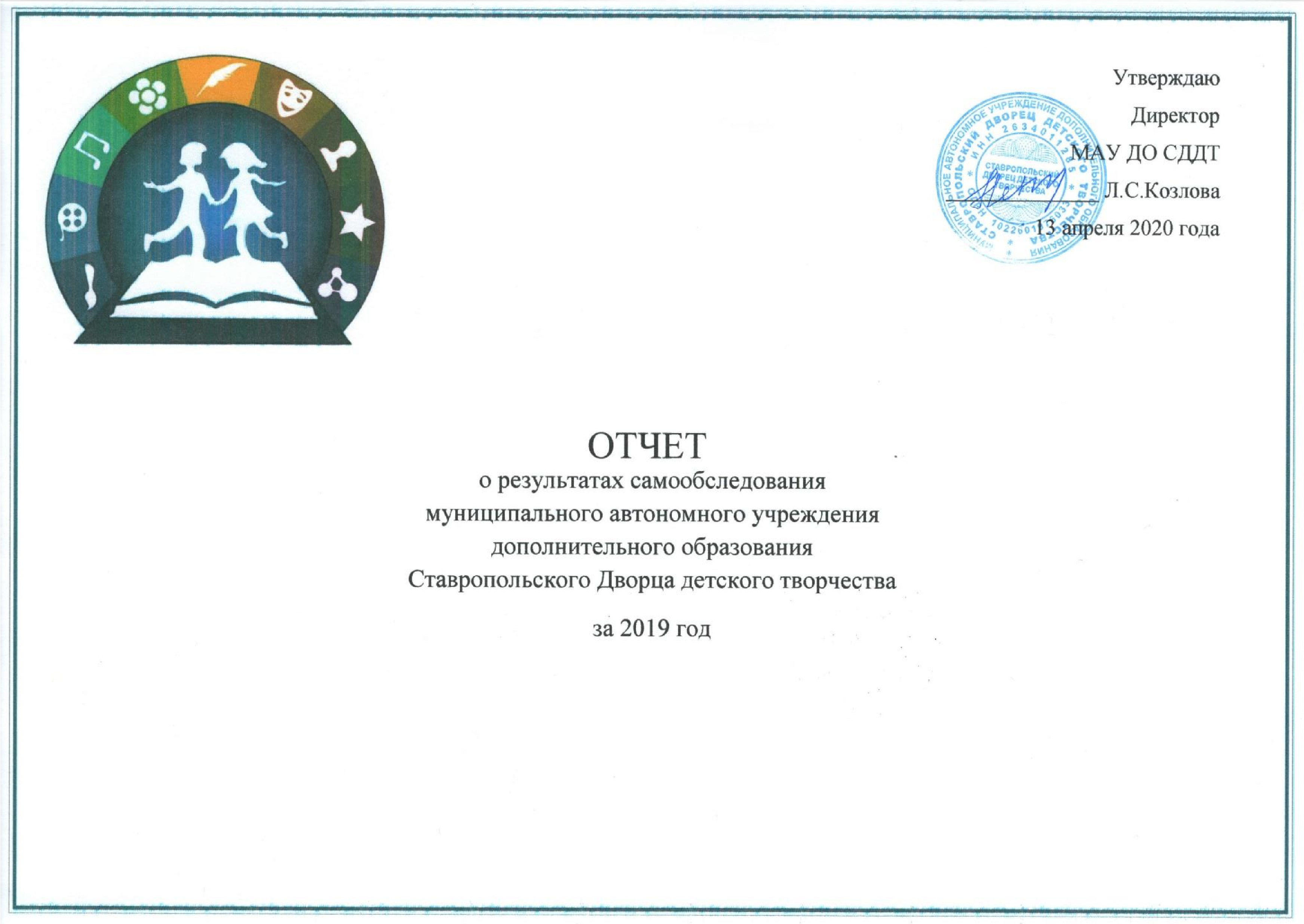 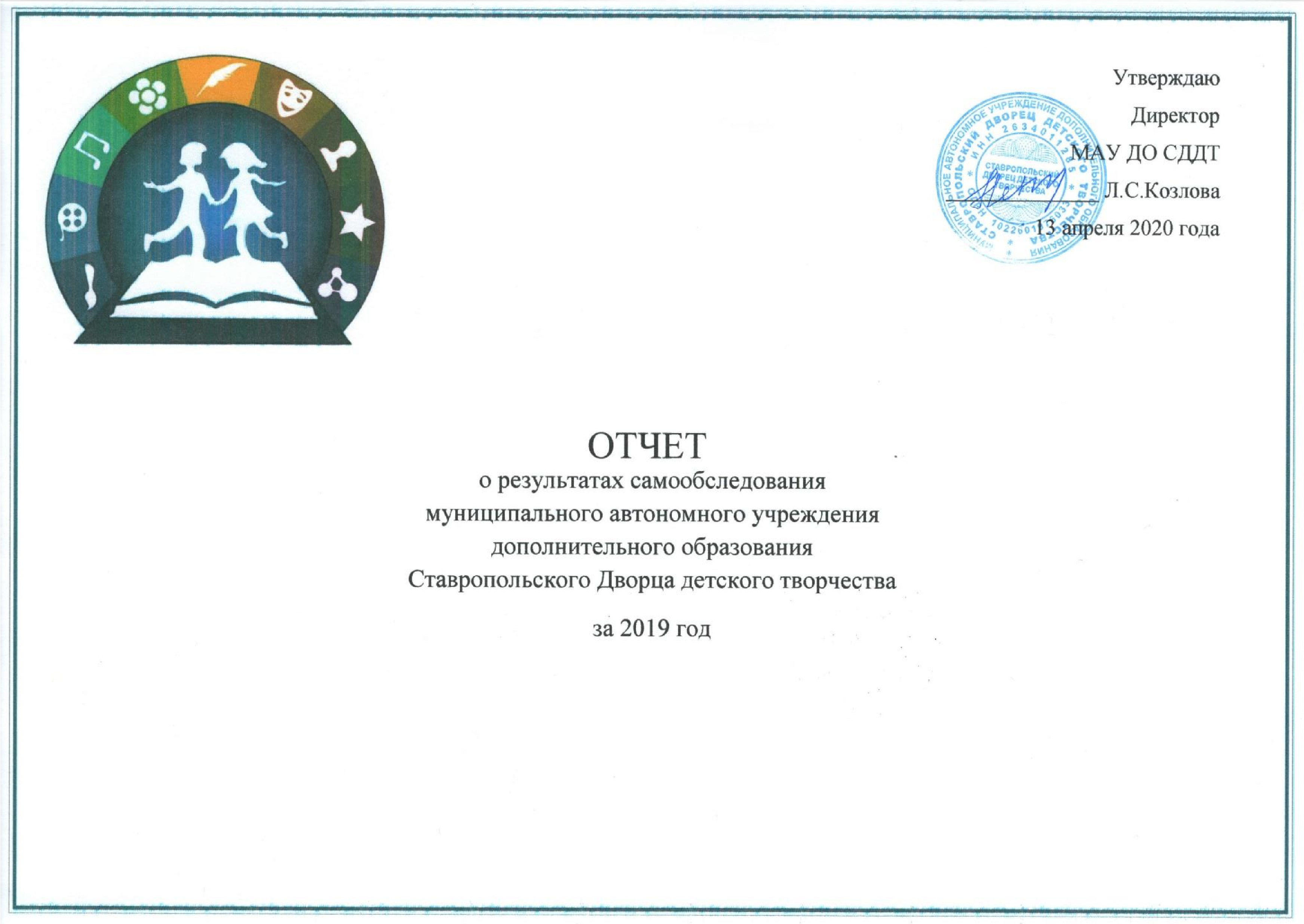  	СОДЕРЖАНИЕ 	 Введение.  	 Общие сведения Анализ образовательной деятельности, в том числе организация, состояние, достижения обучающихся, потенциал педагогических кадров 2.1. Структура организации и система управления учреждением Показатель «Ответственность руководства по обеспечению качества образования» Показатель «Реализация программы развития» Показатель «Функционирование внутренней системы оценки качества» 2.2. Содержание, организация и качество образовательного процесса Показатель «Содержание образовательной деятельности по дополнительным общеобразовательным программам» Показатель «Организация учебно-воспитательного процесса» Показатель «Характеристика контингента обучающихся» Показатель «Качество реализации дополнительных общеобразовательных программ» Показатель «Достижения обучающихся» Показатель «Воспитательная работа» Показатель «Методическая работа» Показатель «Психолого-педагогическое сопровождение образовательного процесса» 2.3.Качество кадрового обеспечения III. Состояние инфраструктуры 3.1. Материально-техническое обеспечение 3.2. Оснащенность основным оборудованием и инвентарем 3.3. Информационное, учебно-методическое обеспечение 3.4. Обеспечение безопасности обучающихся и сотрудников IV. Общие выводы V. 	Приложения: Приложение 1 «Показатели деятельности МАУ ДО СДДТ в 2019 году» ВВЕДЕНИЕ Отчет о результатах самообследования МАУ ДО СДДТ (далее - отчет) подготовлен в соответствии со следующими нормативными документами: п.3 ч.2 ст.29 Федерального закона от 29 декабря 2012 года № 273 «Об образовании в Российской Федерации»: - приказ Министерства образования и науки Российской Федерации от 14 июня 2013 года № 462 г. Москва «Об утверждении Порядка проведения самообследования образовательной организацией»; приказ Министерства образования и науки Российской Федерации от 10 декабря 2013 года № 1324 «Об утверждении показателей деятельности образовательных организаций, подлежащих самообследованию»; приказ директора МАУ ДО СДДТ от 4 марта 2020 года № 38-ОД «О проведении процедуры самообследования»; положение о внутренней системе оценки качества образования в МАУ ДО СДДТ; положение о внутриучрежденческом контроле в МАУ ДО СДДТ; положение о формах, периодичности и порядке текущего контроля успеваемости и промежуточной аттестации обучающихся в МАУ ДО СДДТ.          Самообследование направлено, прежде всего, на определение качества образования, выявление удовлетворенности потребителей качеством образования, предоставляемым в МАУ ДО СДДТ. Цель и задачи проведения процедуры самообследования: обеспечение доступности и открытости информации о деятельности учреждения, а также подготовка отчета о результатах самообследования деятельности МАУ ДО СДДТ по обеспечению соответствующего уровня качества образовательного процесса обучающихся по реализуемым дополнительным общеобразовательным общеразвивающим программам, (в соответствии с федеральными государственными требованиями). Выявление сильных и слабых сторон деятельности учреждения по установленным показателям. 1. Общие сведения 1.1. Полное наименование учреждения: муниципальное автономное учреждение дополнительного образования Ставропольский Дворец детского творчества. 1.2. Тип: учреждение дополнительного образования. 1.3. Организационно-правовая форма: муниципальное автономное учреждение. 1.4. Учредитель: комитет образования администрация города Ставрополя.  1.5. Собственник имущества: комитет по управлению муниципальным имуществом города Ставрополя. 1.6. Юридический адрес и фактический адрес: Российская Федерация, 355017, Ставропольский край г. Ставрополь, ул. Ленина 292, пр. Октябрьской революции, 39. 1.7. 	Телефон/факс: 8 (8652)24-19-29 1.8. 	Адрес электронной почты: admin@stavddt.ru  1.9. 	Адрес сайта: www.stavddt.ru 1.10. Ф.И.О. руководителя: Козлова Лариса Сергеевна. 1.11. Ф.И.О. заместителей руководителя: зам. директора по учебно-воспитательной работе – Гончарова Н.Я.; - зам. директора по организационно-массовой работе – Иванов В.М. зам. директора по организационно-массовой работе – Усольцева Л.А. зам. директора по административно-организационной работе – Сидоркина О.В. зам. директора по работе с персоналом – Гришина Е.В. зам. директора по административно-хозяйственной работе – Коваленко С.А. зам. директора по ремонту и содержанию здания, эксплуатации оборудования и автотранспорта - Зубенко С.Ю. зам директора по финансово-экономическим вопросам – КотляроваН. Н. Организационно-правовое обеспечение образовательной деятельности общеобразовательной организации: МАУ ДО СДДТ: устав, утвержден приказом комитета образования администрации города Ставрополя от 23.04.2018 года № 227-ОД, согласован распоряжением комитета по управлению муниципальным имуществом города Ставрополя от 26.01.2018 года № 70; лицензия: серия 26 Л01 № 0002400, выдана 18 октября 2018 года, регистрационный № 6143 Министерством образования Ставропольского края; ОГРН: 1022601976033; ИНН 2634011285; свидетельство о постановке на учет Российской организации в налоговом органе от 31.01.1994 г.; Свидетельство о внесении записи в Единого государственного реестра юридических лиц от 03.05.2018 г.   образовательная программа МАУ ДО СДДТ; программа развития МАУ ДО СДДТ; дополнительные общеобразовательные общеразвивающие программы; нормативно - правовые локальные акты федерального, муниципального и учрежденческого уровней.  II. АНАЛИЗ ОБРАЗОВАТЕЛЬНОЙ ДЕЯТЕЛЬНОСТИ, В ТОМ ЧИСЛЕ ОРГАНИЗАЦИЯ, СОСТОЯНИЕ, ДОСТИЖЕНИЯ ОБУЧАЮЩИХСЯ, ПОТЕНЦИАЛ ПЕДАГОГИЧЕСКИХ КАДРОВ. 2.1. СТРУКТУРА ОРГАНИЗАЦИИ И СИСТЕМА УПРАВЛЕНИЯ УЧРЕЖДЕНИЕМ 2.1.1. Ответственность руководства по обеспечению качества образования Управление муниципальным автономным учреждением дополнительного образования Ставропольским Дворцом детского творчества осуществляется на основе сочетания принципов единоначалия и коллегиальности в соответствии действующим законодательством РФ и Уставом МАУ ДО СДДТ. Исполнительные органы управления: Коллегиальные органы управления: Организация деятельности осуществляется директором МАУ ДО СДДТ, заместителями директора, руководителями структурных подразделений, старшими методистами, методистами, педагогами дополнительного образования, специалистами отдела кадров, бухгалтерии, обслуживающим и техническим персоналом, иными работниками МАУ ДО СДДТ. Первый уровень управления - уровень директора МАУ ДО СДДТ, является стратегическим и характеризуется участием в управлении коллегиальных органов управления: педагогический совет, наблюдательный совет, общее собрание участников образовательного процесса. Данные коллегиальные органы управления участвуют в определении стратегии развития МАУ ДО СДДТ. Мнение Совета родителей (законных представителей) несовершеннолетних обучающихся учитывается при принятии локальных актов, затрагивающих права обучающихся. 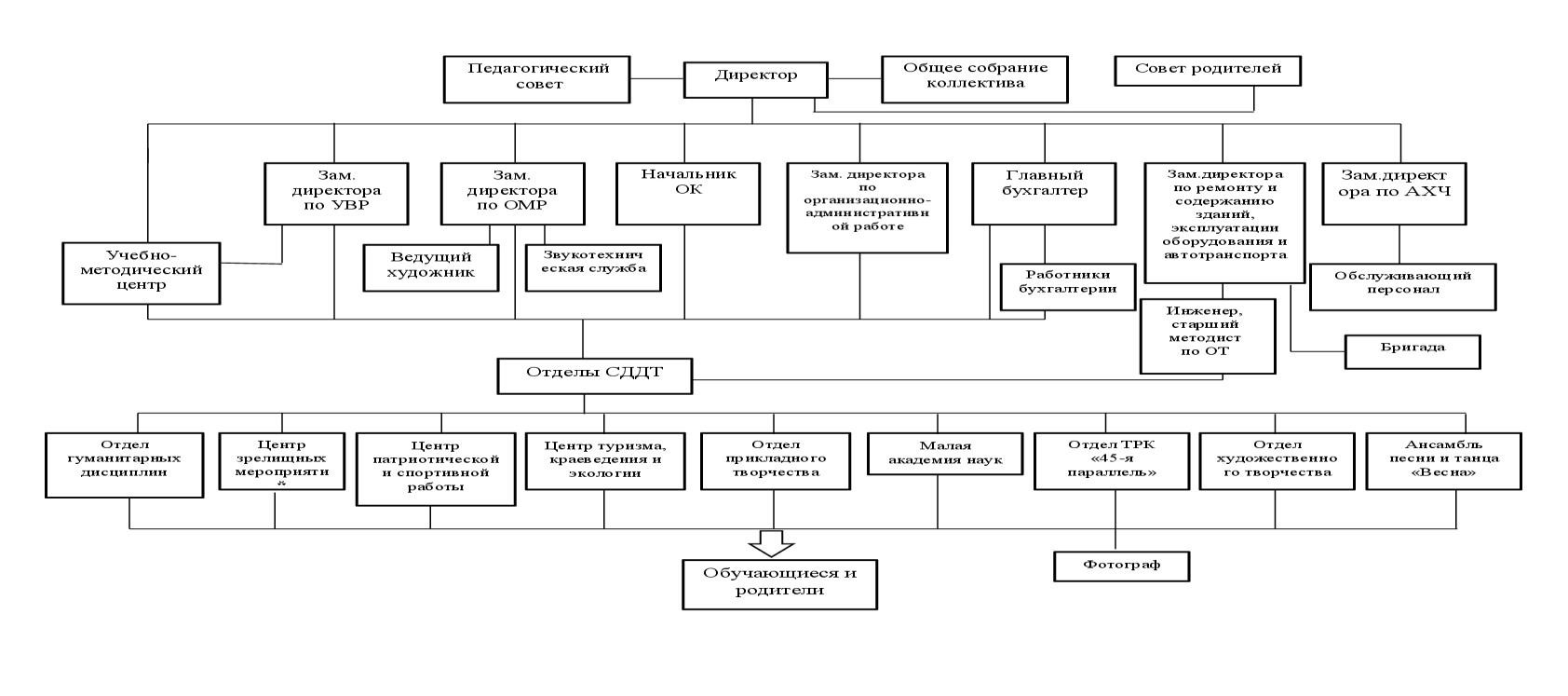 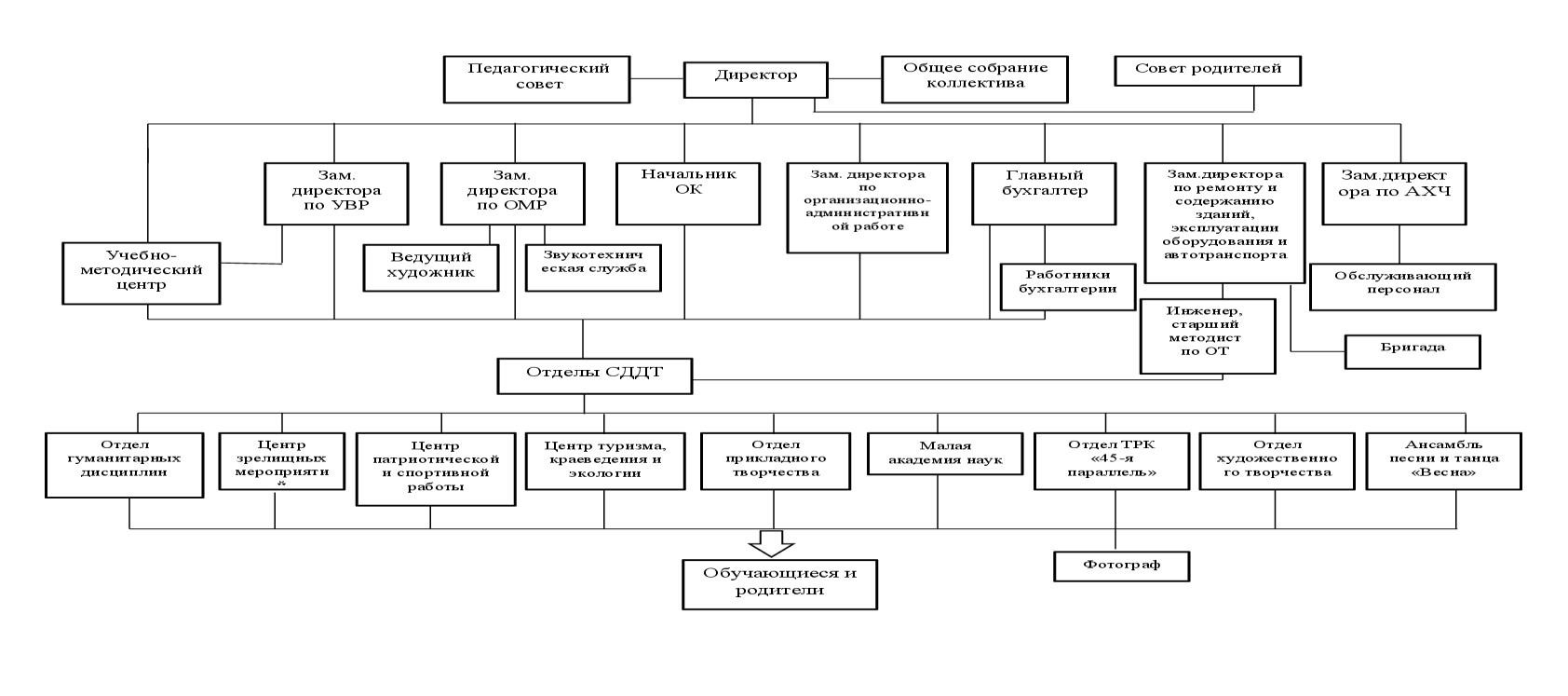 Заседания коллегиальных органов управления оформляются соответствующими протоколами. На рассмотрение выносятся различные вопросы, в соответствии с компетенцией органов управления, в соответствии с Уставом.  Второй уровень - уровень тактического и оперативного управления, представлен заместителями директора, руководителями структурных подразделений, старшими методистами и иными педагогическими работниками.  Третий уровень – педагоги дополнительного образования, которые непосредственно взаимодействуют с обучающимися и их родителями, а также вспомогательный (инженерно-технический, административно хозяйственный) персонал. ОРГАНИЗАЦИОННАЯ СТРУКТУРА И ОРГАНЫ УПРАВЛЕНИЯ  МАУ ДО СДДТ    Таким образом, система управления МАУ ДО СДДТ соответствует основным нормативным требованиям к структуре и функциям управления образовательным учреждением. 2.1.2 Реализация программы развития МАУ ДО СДДТ Программа развития «Дворец – многопрофильный развивающий ресурсный центр» МАУ ДО СДДТ на 2018-2021 гг.  обеспечивает модернизацию образовательной системы учреждения и  устойчивое развитие современного инновационного поливариативного образовательного пространства Дворца, обладающего свойствами целостности, открытости, доступности, информативности, личностной направленности, экологичности, саморазвития, органично интегрированного в социально-экономическую, культурную и духовно-нравственную среду города Ставрополя, обеспечивающего полноценное удовлетворение образовательных запросов населения на различные виды и формы дополнительного образования и воспитания детей. Программа представляет собой комплекс взаимоувязанных по ресурсам и срокам мероприятий, охватывающих изменения в структуре, содержании и технологиях дополнительного образования, его кадровом обеспечении, системе управления, финансово-экономических механизмах. Комплексное развитие каждого из этих элементов позволит поднять дополнительное образование во Дворце на уровень, соответствующий современному этапу социально-экономического развития страны и региона. Стратегической целью Программы является разработка и реализация организационно-управленческих механизмов устойчивого системного развития учреждения в условиях новых вызовов времени, что позволяет развить дополнительное образование детей во Дворце на основе сохранения лучших традиций внешкольного обучения и воспитания и обеспечивает условия для удовлетворения потребности юных горожан в качественном дополнительном образовании.     Программа опирается на педагогический, психологический, социальный ресурс, которым обладает система дополнительного образования. Дополнительное образование, выстраивая партнерские отношения с другими социальными субъектами воспитания и социализации, такими как школа, семья, институты гражданского общества, конфессии, общественные организации, СМИ, обладает уникальным развивающим, воспитательным, социализирующим потенциалом. Учреждение дополнительного образования, основывая свою деятельность на принципах свободы выбора и свободы творчества, является не только местом, где учат, но той средой, где педагог-воспитатель может рассчитывать на свободное следование обучающегося за ним.  В Ставропольском Дворце детского творчества созданы условия для воспитания личности человека в соответствии с идеалами воспитания: в воспитательном пространстве Дворца ребенок погружается в уникальный мир сотворческих отношений, вбирая все его лучшие традиции, проникаясь духом уважения, поддержки и любви; каждый ребенок имеет возможность получения духовного, интеллектуального, физического социального развития, удовлетворения творческих и личностных потребностей; во Дворце ребенок получает максимальную поддержку в определении интересов, ценностей, смыслов, целей, возможностей, чтобы он смог самостоятельно выбирать пути преодоления жизненных проблем, сохраняя человеческое достоинство, одаривая других своими талантами, идеями, сотворческими дерзаниями; воспитательная система Дворца является ценностно и личностно-ориентированной, это целостный социальный организм, рождающийся в процессе взаимодействия и сотворчества взрослых и детей; воспитание во Дворце – это процесс совместной выработки ценностей, норм, задач социальной деятельности через сотрудничество и сотворчество поколений. Ценности в воспитании выступают как смысловые универсалии, позволяющие сделать образовательный процесс плодотворным. В процессе воспитания соотносится жизненный опыт детей с бытующими в современном обществе моральными и культурными нормами, происходит понимание смыслов человеческого существования. ОЦЕНКА ЭФФЕКТИВНОСТИ РЕАЛИЗАЦИИ ПРОГРАММЫ Подход к оценке результатов деятельности – индикативный, т.е. основан на сопоставлении реальных показателей имеющегося состояния системы с целевыми индикаторами планируемого уровня развития.  Оценка эффективности Программы осуществляется в целях достижения оптимального соотношения связанных с ее реализацией затрат и достигаемых в ходе реализации результатов. Она проводится администрацией учреждения по годам и этапам в течение всего срока реализации Программы в соответствии с порядком. Эффекты от реализации Программы развития Ставропольского Дворца детского творчества выражаются в следующих интегративных результатах: рост контингента обучающихся, стабильность и четкость работы всех звеньев системы обучения и воспитательной работы; рост востребованных дополнительных образовательных услуг для потребителей, повышение их качество;  повышение уровня научно – методического и кадрового обеспечения образовательного процесса, включенности педагогов в инновационную деятельность; расширение партнерской базы взаимодействий Дворца с социумом; повышение воспитательного и социализирующего влияния Дворца в социокультурном и воспитательном пространстве города. Эти результаты проявляются в следующих показателях: отсутствие фактов нарушения психического и физического здоровья обучающихся; повышение уровня образованности и общей культуры обучающихся, культуры толерантного взаимодействия с людьми и окружающей средой; рост числа детей, охваченных организованным личностно развивающим досугом; рост числа детей, включенных в различные социальные проекты и программы, направленные на проявление и развитие гражданской культуры; рост числа детей, которым предоставлена возможность участвовать в мероприятиях (олимпиады, конкурсы, смотры, конференции и т.д.), позволяющих демонстрировать личностные достижения; снижение агрессивности и роста правонарушений в детской и подростковой среде, числа негативных явлений;   усиление социальной защищенности детей из социально неблагополучных семей, детей-инвалидов.  Оценка результативности и эффективности по направлениям реализации Программы    ведется, исходя из конкретных числовых индикаторов, нормативов и показателей, которые планируется достигнуть на момент ее завершения.  Таким образом, во Дворце созданы необходимые предпосылки для воспитания высоконравственной личности, разделяющей российские традиционные духовные ценности, обладающей актуальными знаниями и умениями, способной реализовать свой потенциал в условиях современного общества, готовой к мирному созиданию и защите Родины. 	2.1.3. 	Функционирование внутренней системы оценки качества образования В настоящее время в МАУ ДО СДДТ формируется внутренняя система оценки качества в форме усовершенствования, разработки и апробации её отдельных инструментов. Разработаны или обновлены в соответствии с изменением федеральных нормативных документов в целях координации деятельности по организации внутренней оценки качества образования, следующие локальные акты: положение о внутренней системе оценки качества образования в МАУ ДО СДДТ; положение о внутриучрежденческом контроле в МАУ ДО СДДТ; -положение о формах, периодичности и порядке текущего контроля успеваемости и промежуточной аттестации обучающихся в МАУ ДО СДДТ,  в которых  нормативно закреплена система оценки качества, как совокупность способов, средств, организационных и функциональных структур, норм и правил, обеспечивающих основанную на единой концептуально - методической базе оценку образовательных достижений обучающихся, эффективности деятельности учреждения, качества образовательных программ для установления соответствия качества образовательной деятельности  потребностям личности, общества и государства.  Ключевыми объектами оценки качества образования являются: качество процесса, т.е. содержание образования (программы и их учебно-методическое обеспечение), его реализация в процессе образовательной деятельности; качество условий, т.е. условия реализации дополнительных общеобразовательных общеразвивающих программ; - качество результатов, т.е. достижение обучающимися результатов освоения дополнительных общеобразовательных общеразвивающих программ. Качество процесса, качество условий и качество результата определяют логическую структуру оценки качества образования и состав лиц, привлекаемых к оценке качества. Социально-психологической службой Дворца проводилось анкетирование родителей на предмет удовлетворения образовательным процессом. Для мониторинга использовались анкета «Качество работы образовательной организации» для родителей обучающихся. Количество опрошенных: 1696 родителей обучающихся в МАУ ДО СДДТ. В результате анкетирования выявлены различные позиции опрошенных. Наибольшая удовлетворенность выявлена по следующим вопросам: полнота и актуальность информации об организации и ее деятельности (72% родителей удовлетворены представлением информации об организации и ее деятельности). Удовлетворение качеством предоставляемых образовательных услуг (83% родителей); широкий спектр дополнительных образовательных программ по различным направленностям (79% родителей);  наличие возможности развития творческих способностей и интересов обучающихся, включая их участие в конкурсах и олимпиадах (93% родителей); доброжелательность, вежливость, компетентность работников (86% родителей); готовность рекомендовать организацию родственникам и знакомым (94% родителей); удовлетворенность материально-технической базой МАУ ДО СДДТ (57% родителей удовлетворены, 43% родителей считают, что материально-технической базе необходима модернизация). По результатам опроса можно сделать вывод, что родители довольны работой педагогического коллектива, уровень мастерства педагогов оценен высоко. Однако, по мнению родителей, Дворцу необходимо обновление материально-технического обеспечения образовательного процесса и создание новых общеразвивающих программ. Таким образом, к настоящему времени сформированы и апробированы отдельные функциональные структуры системы оценки качества, но требуют доработки и апробации процедуры мониторинга с вынесением по их итогам управленческих решений. 2.2. СОДЕРЖАНИЕ И КАЧЕСТВО ПОДГОТОВКИ ОБУЧАЮЩИХСЯ 2.2.1. Содержание образовательной деятельности по дополнительным общеобразовательным программам. Основной целью работы педагогического коллектива в 2019 году было совершенствование деятельности Дворца в повышении качества образовательных услуг в условиях модернизации российского образования, а также задач: Совершенствование образовательного процесса через:  обновление содержания дополнительных общеобразовательных общеразвивающих программ и программ деятельности в соответствии с нормативными документами внедрение ИКТ-технологий в обучение  формирование и развитие творческих способностей обучающихся удовлетворение 	индивидуальных 	потребностей 	обучающихся 	в 	интеллектуальном, 	нравственном, художественно – эстетическом развитии формирование культуры здорового и безопасного образа жизни обеспечение духовно-нравственного, гражданско-патриотического, военно-патриотического, трудового воспитания обучающихся выявление, развитие и поддержка талантливых обучающихся профессиональную ориентацию обучающихся социализацию и адаптацию обучающихся к жизни в обществе формирование общей культуры обучающихся  Совершенствование воспитательного процесса  Совершенствование методической работы  Развитие опытно-экспериментальной и инновационной деятельности Обновление программы сотрудничества  Совершенствование работы с родителями  Совершенствование организационно-массовой деятельности Развитие сферы платных образовательных услуг. Во Дворце детского творчества функционирует 6 структурных подразделений осуществляющих образовательную деятельность. Обучающихся привлекает то, что в МАУ ДО СДДТ созданы оптимальные условия для занятий по приоритетным на сегодняшний день направлениям дополнительного образования детей, имеется современная материально-техническая база. Кроме того, как обучающиеся, так и их родители понимают, что занятия по дополнительным общеразвивающим программам в МАУ ДО СДДТ – это гарантированная возможность получить раннюю профориентацию и качественную подготовку. Основная деятельность Дворца – образовательная. Все программы представлены в учебном плане, который является суммарным сводом учебных планов структурных подразделений. Учебный план Дворца выполнен, что обеспечило выполнение цели образовательной деятельности Дворца.  По сравнению с 2018 годом количество программ уменьшилось с 189 до 173.  Это связано с тем, что молодые специалисты и вновь принятые педагоги начинают педагогическую деятельность по программам уже апробированным, а также программам - лауреатам краевых и всероссийских конкурсов, наиболее востребованным обучающимися и их родителями.  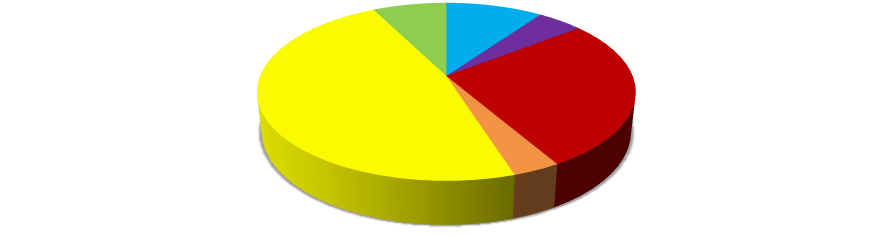 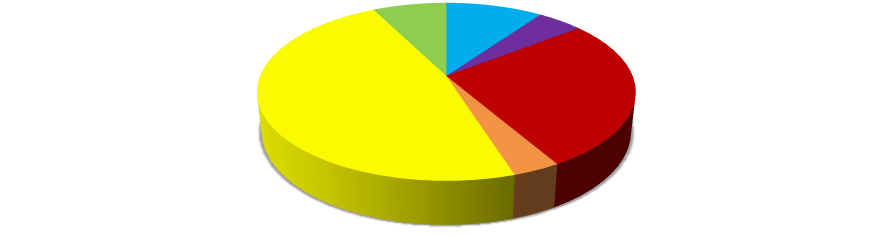 На диаграмме показано количественное соотношение образовательных программ по направленностям. 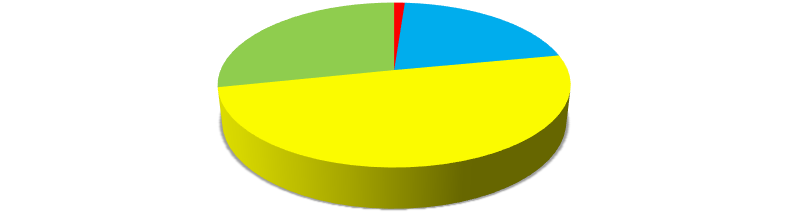 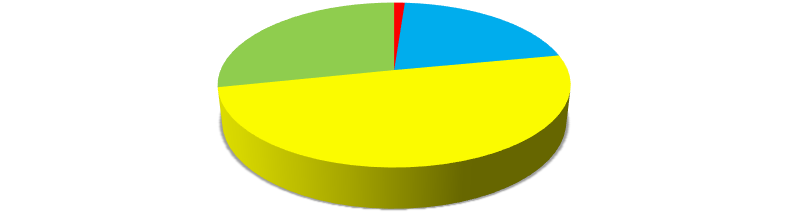 Большинство реализованных образовательных программ среднего общего образования и основного общего образования. 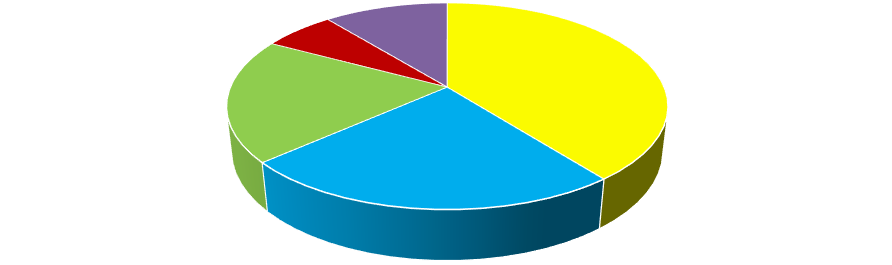 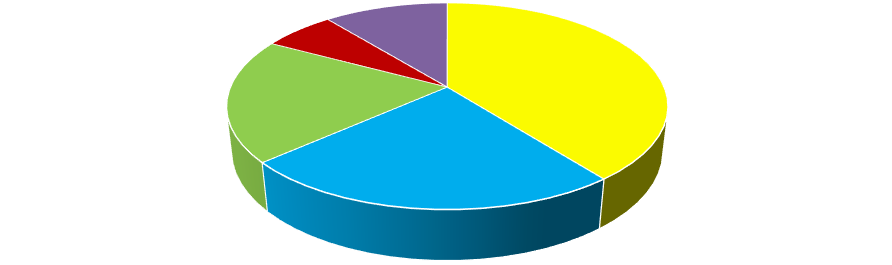 2.2.2. Организация учебно-воспитательного процесса       Образовательный процесс во Дворце детского творчества организован в соответствии с требованиями федеральных, региональных и локальных нормативных актов, и особенностями образовательных программ. Он осуществляется через учебное занятие. Тип и вид учебных занятий определяются самими педагогами с учетом возрастных психологических особенностей детей, целей и задач образовательной программы, специфики предмета и т.д. Так же педагог самостоятельно определяет методы и педагогические технологии, которые использует при проведении учебных занятий.  	В 	своей 	работе 	педагоги 	использовали 	как 	традиционные 	формы 	учебных 	занятий (беседа с игровыми элементами, сюжетно-ролевые игры, игры путешествия, викторины, соревнования, экскурсии, туристические походы, обучающие игры), так и нетрадиционные формы - мозговые атаки, защита проекта, презентация, пресс-конференция, коллективно-творческое дело.  В учебных группах «Школа лидера», «Я-Ставрополец», «Школа юного вожатого» основными формами занятий были коллективно-творческие дела, деловые игры, квесты, но наиболее популярной формой стала – акция, нетрадиционные формы занятий: лингвистический турнир (Дёрина О.А.), литературная гостиная (Жадан Е.И., Варлавина Е.М.), игра-путешествие (Воробьёва В.В), формы досуговой деятельности: огоньки знакомств, дни добрых сюрпризов. Занятия Скалозубой С.А., Асоян М.Р. и Куликовой Д.Г. отдела прикладного творчества проходили в форме мастер-класса и выставки творческих работ с ее коллективным обсуждением. Педагоги, работающие с детьми с ограниченными возможностями здоровья, учитывают особенности того или иного заболевания ребенка и уже согласно диагнозу, составляют план для индивидуальных занятий, тем самым, оказывая реальную помощь этим детям. В группах «Академия успеха», «Школа волонтера», «Социальное проектирование» отдела МАН основными формами организации образовательной деятельности являлись тренинги, коллективно-творческие дела, деловые игры, квесты, акции.  В образовательном процессе ГМЦ широко используют форму творческого проекта, коллективно-творческой деятельности, участие в творческих конкурсах фото и видео (педагоги Куркова Н.Г., Пятова А.В., Батурин А.А.) Педагоги Кривулин М.В., Пятова А.В., Салихова Д.С., Ледовская И.В., Никитина И.Д., Кривулина О.П. на занятиях используют «ток-шоу», занятие – импровизация, деловую игру, дискуссию.  Ведущими формами занятий в ЦЭТиС являются традиционные учебные занятия, практические, учебнотренировочные, мини-соревнования, мультимедийные занятия, презентации, широко используются игровые формы занятий (педагоги Баташова Т.Н., Дербышева Л.Г., Сбродова Н.В., Еремина М.В., Степанян Л.Л., Гавриленко А.П.). Все педагоги Центра используют методики музейной педагогики (всего проведено 46 экскурсий): экскурсии-занятия в музеях города, обзорные экскурсии по живому уголку, аквариумной стойке (музей «Природа и экология»), экскурсии по г. Ставрополю и его окрестностям; эколого-краеведческие экскурсии на природе; тематические виртуальные экскурсии; выставки в доме Союза художников, художественной школе и других выставочных залах г. Ставрополя.  Настоящей школой педагогического мастерства стали открытые занятия педагогов структурных подразделений. Старшие методисты УМЦ посетили 63 открытых занятия, которые отличались разнообразием форм, методов и технологий. Педагог Толбатова Т.Д. ансамбля песни и танца «Весна» «подготовила   академический концерт, посвящённый творчеству Булата Окуджавы. Ребята и гости окунулись в неповторимый мир творчества этого замечательного поэта и музыканта и с благодарностью открыли для себя высокую степень честности поэта, благородства, дружбы, интеллигентности. Интересно прошли открытые занятия у педагогов Воробьёвой В.В (играпутешествие «Я и мой город», творческая мастерская «Пишу красиво, различаю Х-Ж» (Варлавина Е.М.). Педагог Еремина М.В.  провела занятие на тему «Виды кровотечений» и подготовила интересный наглядный материал. Примерами тщательной подготовки, педагогического мастерства можно назвать открытые занятия педагогов Коломиец М.Г. Лесной И.Л. Варяница В.В. Малиновской Л.В. Чайка А.В. Гузик Т.С. Боридко И.В. Хотелось отметить и занятия молодых педагогов: Муртазалиевой М.М., Полуэктовой Т.В., Бачурина Д.А., Мудраковой Д.В. Куликовой Д. Г. 2.2.3. Характеристика контингента обучающихся В 2019 году 8781чел. обучался в 715 учебных группах. На базе других учреждений стало заниматься детей больше на 127 чел. (в 2018 году 2154 чел., в 2019 году - стало 2281 чел.)   536 детей обучалось по индивидуальным программам, что на 75 чел. меньше по сравнению с 2018 годом.  3562 детей обучается в двух и более объединениях. Наибольшее число детей, обучающихся во Дворце – это дети из 2, 5 и 6 классов (1094, 1009, 957 соответственно).   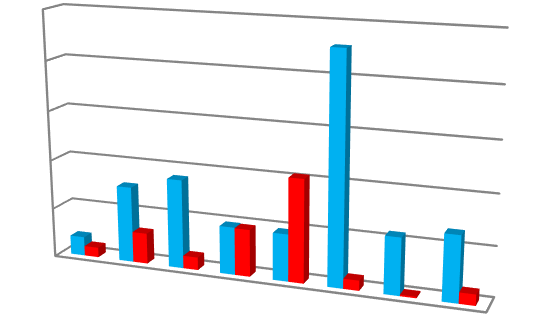 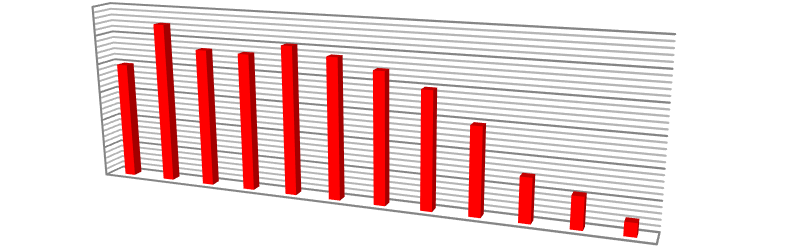 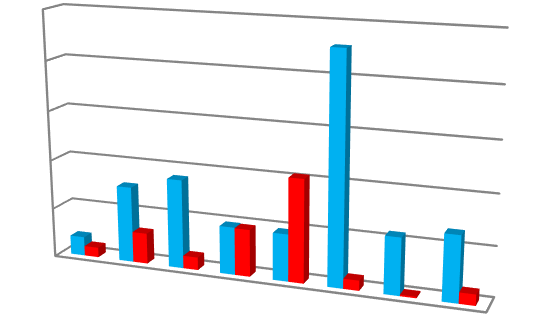 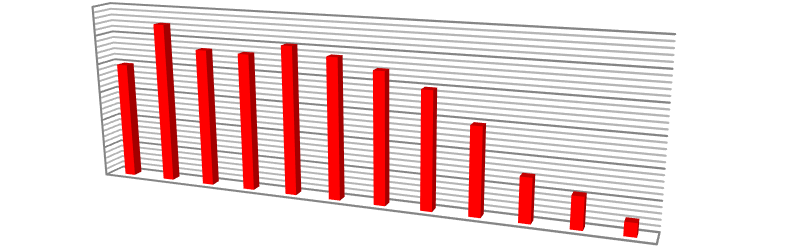 Из всех обучающихся детей 5686 - девочки, 2931 - мальчики.  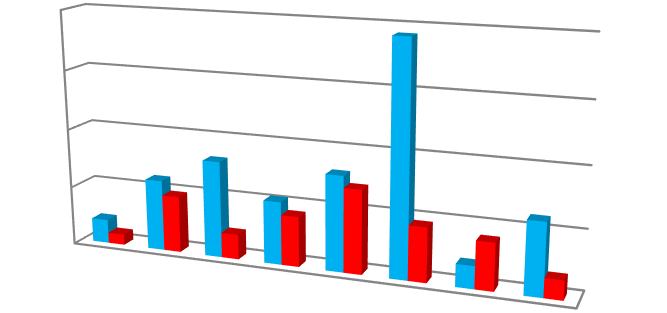 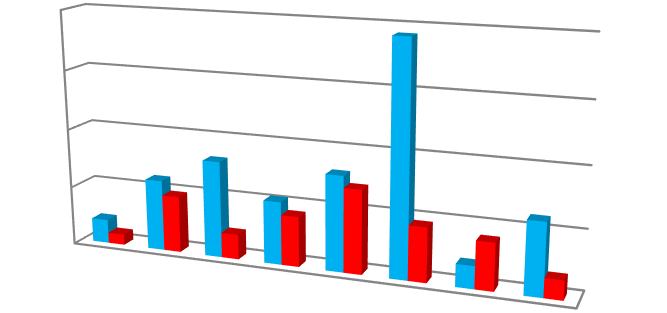 Больше всего детей обучается в художественной (3831 чел.) и социально – педагогической (2974 чел.) направленностях.   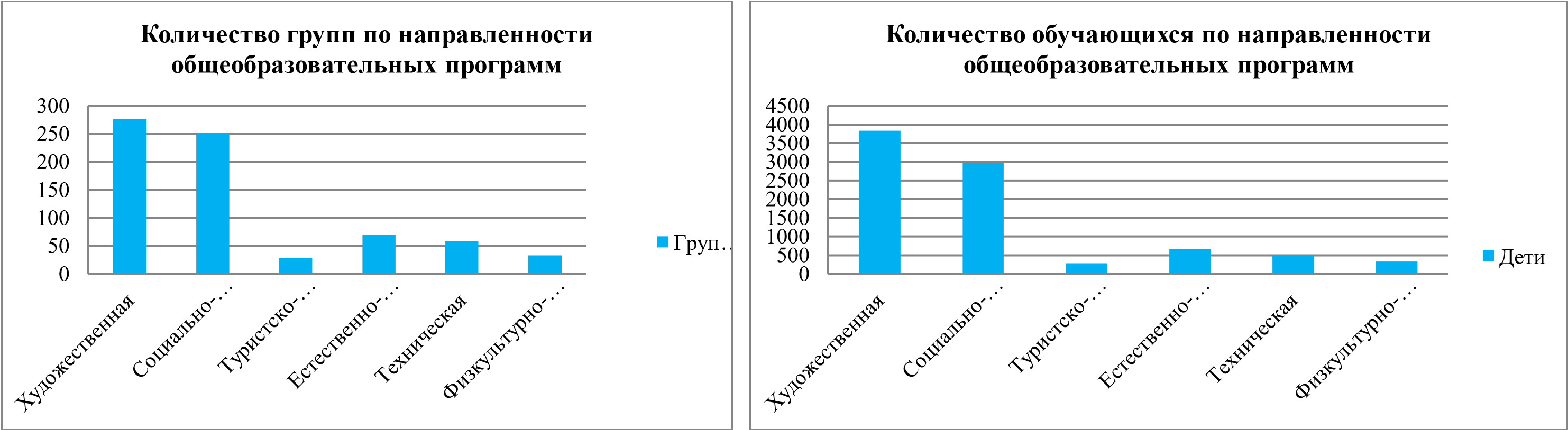 Сохранность контингента является стабильной и составляет 98,1% (2018 год - 98 %).  Анализируя контингент обучающихся с точки зрения их принадлежности определенным образовательным учреждениям, делаем вывод, что опорным школами являются: №5(443), 2(404), 14 (341), 25 (308), 8(299), 19 (299),1 (282), 9, 30, 12, 43. Больше детей стало заниматься из ОУ № 25, 19, 12, 43. Эти образовательные учреждения продолжают сотрудничество с МАУ ДО СДДТ, а их учащиеся являются активным участниками всех мероприятий. 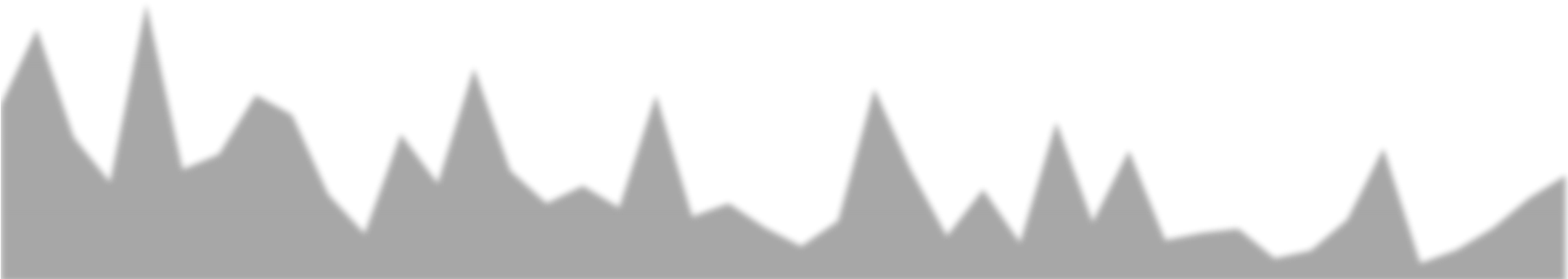 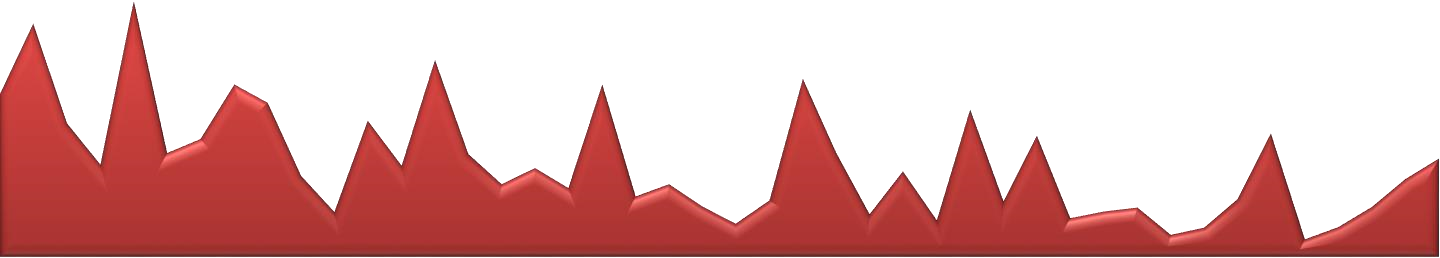 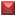 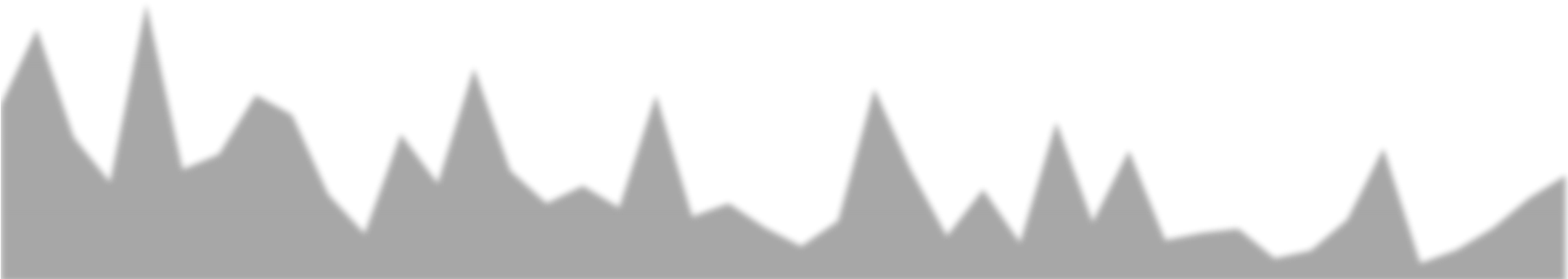 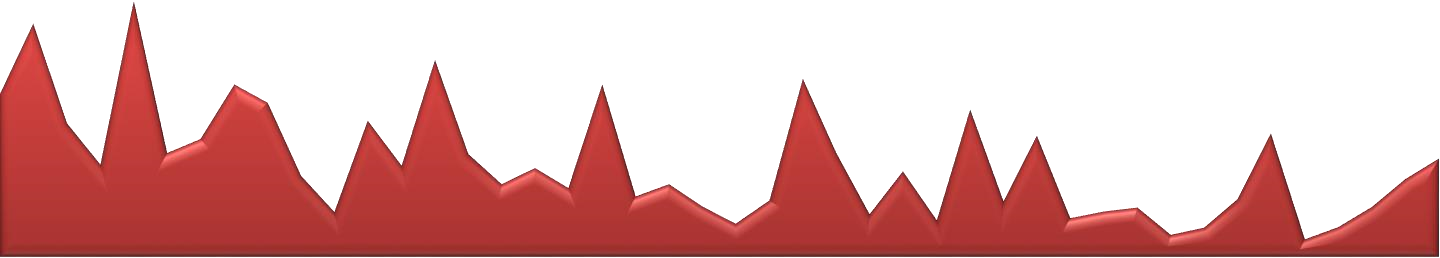 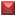 В МАУ ДО СДДТ обучаются дети, находящиеся на особом контроле (таблица Социальный паспорт). Это дети с ОВЗ, дети – инвалиды и дети, находящиеся под опекой.  В 2019 году из общего числа обучающихся 5,6% дети из многодетных семей, 8,3% -из неполных семей, 13,3%-  из малообеспеченных семей. Этой категории обучающихся уделяется особое внимание: специально для них разрабатываются образовательные программы, учитывающие особенности того или иного заболевания, пересматривают материально-техническое оснащение образовательных программ с использованием не дорогостоящих материалов, осваивают новые формы работы, внедряют новые технологии с использованием природных материалов. Педагоги оказывают реальную помощь этим детям, что оказывает положительное воздействие на физическое, интеллектуальное и психосоциальное развитие детей. Педагогический коллектив Дворца принимает самое активное участие в различных мероприятиях для детей с ограниченными возможностями здоровья:  ежегодный городской и краевой фестивали художественного творчества  выставка рисунков «Мой мир» ко дню инвалидов. С этими детьми проводятся индивидуальные профилактические беседы «Помоги себе сам», «Причины наших поступков», тренинги «Развитие навыков самооценки», «Развитие навыков управления эмоциями», «Как развивать память, внимание», «Развитие способности к самопознанию и уверенности в себе», «Учимся общению», готовят рекомендации для этой категории обучающихся, проводят консультации с целью оказания социальной и психологической поддержки детям и их родителям Социальный паспорт МАУ ДО СДДТ 2.2.4. Качество реализации дополнительных общеобразовательных программ. В результате проведенных срезов знаний у обучающихся общий показатель знаний, умений и навыков итоговой аттестации во Дворце детского творчества составил – 87.4% (в 2018 году -  86%). Сводная ведомость по результатам аттестации обучающихся в структурных подразделениях Мониторинговая деятельность позволяет своевременно выявлять недостатки и упущения в учебно-воспитательном процессе и корректировать его. Во всех отделах Дворца мониторинг образовательных результатов является важной составляющей образовательного процесса. Традиционно мониторинг учебной деятельности проводится педагогами в ходе промежуточной и итоговой аттестации обучающихся. С этой целью в отделах разработаны тестовые, творческие задания, контрольные и самостоятельные работы. Методические рекомендации по проведению аттестации обучающихся в отделах включают различные методики: методика измерения уровня воспитанности, метод экспертной оценки, метод самооценки, педагогические наблюдения, анкетирование, предложение ситуации выбора, тестирование, статистический анализ текущей и итоговой аттестации, рефлексивные методы и другое. Показателем качества знаний обучающихся также являются отчетные концерты, спортивные соревнования, конференции, игровые программы, конкурсы и др.  Для отслеживания и фиксирования образовательных результатов используются: фотофиксация, банк достижений обучающихся, рейтинговая оценка команд - участниц игровых программ и др. Регулярные диагностические мероприятия позволяют следить за популярностью, востребованностью и качеством реализуемых образовательных программ и проводимых отделами мероприятий, корректировать их содержание, методики и технологии работы. Таким образом, анализ результатов аттестации дает возможность видеть динамику подготовки детей, лучше узнавать индивидуальные возможности и способности детей. В результате проведенных срезов знаний у обучающихся определяются пути реализации образовательных программ, их корректировка в процессе учебной деятельности, определяются задачи на следующий учебный год.  2.2.5. Достижения обучающихся В МАУ ДО СДДТ десять «Образцовых детских коллективов»:  «Образцовый детский коллектив» ансамбль песни и танца «Весна», «Образцовый детский коллектив» театр кукол «Солнышко»,  «Образцовый детский коллектив» хореографический ансамбль «Заряночка», «Образцовый детский коллектив» ансамбль народной песни «Колокольчик»,  «Образцовый детский коллектив» спортивно-бального танца «Меридиан» «Образцовый детский коллектив» хореографическая студия «Грация», «Образцовый детский коллектив» хореографическая студия «Фантазия», «Образцовый детский коллектив» студия современной музыки.  «Образцовый детский коллектив» студия актерского мастерства «Слово». «Образцовый детский коллектив» детское творческое объединение «Вереница». О результативности и качестве образовательной деятельности говорят   результаты участия обучающихся в конкурсах, фестивалях, концертах различного уровня.  В 2019 году коллективы и обучающиеся МАУ ДО СДДТ достойно представляли учреждение и стали победителями и призерами:  в 45 соревнованиях международного уровня призерами и победителями стали 631чел; в 46 соревнованиях всероссийского уровня призерами и победителями стали 688чел; в 29 соревновании регионального и краевого уровня призерами и победителями стали 458чел;  	в 68 соревнованиях городского уровня призерами и победителями стали 1402 чел.  2.2.6. Воспитательная работа  	               Воспитательное пространство Дворца представляет собой совокупность воспитательных систем творческих объединений: клубов, секций, театров, школ, студий, ансамблей, лабораторий, учебных групп, площадок, программ, проектов, центров.  Воспитательная система реализуется через такие интегративные формы (события) как: практико-исследовательская конференция, издательская деятельность, праздник, бал, соревнование, фестиваль, экспедиция, лагерь, сводная репетиция, спектакль, пленэр, шоу-программа, клубный день, тренинг, концерт, игра, рефлепрактика, выставка, сбор.    Городской форум «Гражданская активность в современном обществе» и Городской конкурс «Лидер ХХI века2019» способствовал развитию организаторских способностей, лидерских качеств, развитию коммуникативных способностей, активности, творческого подхода к делу. В мероприятии приняли участие 11 лидеров и группа поддержки составила 80 человек. Участие обучающихся в социально значимой деятельности, направленной на решение в реальных условиях общественно-значимых задач хорошо прослеживается в работе Мыкыртычевой Л.К., Воробьёвой В.В. Педагоги нацеливают детей на активную гражданскую позицию, привлекают к участию в социальных акциях: «Спешим поздравить наших мам», «Ветеран живёт рядом», «Весенние цветы», «Мы чтим Ваш подвиг, ветераны».  На формирование стабильной системы нравственных и смысловых установок личности, позволяющих противостоять идеологии экстремизма, национализма, дискриминации и другим негативным социальным явлениям направлены следующие мероприятия: круглый стол «Трагедия в Беслане», познавательный диалог «Едино государство, когда един народ». Благотворительные выездные представления педагогов и ребят из отдела художественного творчества в краевую больницу отделения онкологии и гематологии, является ежегодным мероприятием, цель, которого, зарядить детей положительным настроем, что способствует скорейшему их выздоровлению. В области духовного и нравственного воспитания с целью развития у детей нравственных чувств (чести, долга, справедливости, милосердия и дружелюбия) был организован и проведен ХI городской фестиваль «Свет стезе моей». В рамках фестиваля педагоги и учащиеся детских объединений подготовили и провели литературную гостиную «Пасхальный календарь», приняли участие в экскурсиях: «Святые места в истории нашего города» по храму св. Пантелеймона, в отдел редкой книги краевой библиотеки им. М.Ю. Лермонтова «Книги - неиссякаемые родники духовности», в музей-усадьбу художника Смирнова на музыкальную гостиную «Музыку небес». Мероприятие «Национальное подворье», «Масленица» помогает сплотить обучающихся, воспитывают уважение к народным традициям и обычаям. Учат ценить и любить свою многонациональную страну. Обучающиеся Скалозубовой С.А., Минальд Т.А., Марковой Э.А., Коноваловой Н.П., Куликовой Д.Г. активно участвуют в выставках изобразительного искусства и декоративно-прикладного творчества «Самой дорогой и любимой», посвященной Дню матери, «Рождественское чудо», «Отчизны верные сыны», «Пасхальный свет неугасимый», «Им память вечная награда!». В этом году Скалозубова С.А. впервые провела мастер-класс «Евангельские притчи» по изобразительному искусству, который призван помочь объяснить базовые понятия о добре и зле, милосердии. Отделом художественного творчества были  подготовлены и проведены мероприятия направленные на формирование у обучающихся духовных ценностей: городской конкурс художественного слова среди обучающихся образовательных учреждений «Христос Воскресе» в рамках фестиваля «Свет стезе моей»; городской этап краевого конкурса-фестиваля хореографических коллективов «Здравствуй, Мир!», спектакль «Освобожденный город», «Ставропольские приключения» Илья Сургучев, спектакль «Римма Иванова: Ставропольская Жанна Де Арк», поставленный благодаря Фонду президентских грантов, кукольный спектакль «Дюймовочка». Мероприятия социально значимых ценностей: концертная программа, посвященная «Дню Победы», городской конкурс «О слово русское, родное», «Чистые родники России». Городской конкурс «В искрах танца» - направлен на формирование у учащихся бережного отношения к хореографическому искусству. Милосердие и чуткое отношение к людям, ко всему живому воспитывают педагоги у учащихся детского объединения «Я-Ставрополец». Они традиционно на новогодние праздники и в День смеха создавали праздник для детей с ОВЗ и для их родителей в центре социальной помощи семье и детям; организовывали акции-поздравления ветеранам-педагогам, ветеранам войны и труда к праздникам День учителя, День Защитника отечества, День Победы.  К Дню рождения Дворца для учащихся ансамбля песни и танца «Весна» была проведена игра-квест, где   преодолевая все препятствия, дети искали таинственный клад.  Были проведены интеллектуальная игра «Что? Где? Когда?», «Путешествие по страницам любимых книг», «Дорожная азбука», «Золотой дублон». В коллективах ансамбля ко Дню города проведены тематические уроки.  Дети вспоминали историю родного города, появление кинематографа на Ставрополье, цирка, знакомились с событиями культурной жизни Ставрополя, проведены экскурсии по городу и аллеям парка. Проведены мероприятия на тему гражданственности: «Учусь быть гражданином», «Права и обязанности гражданина России», «Россия – Родина моя», прошли уроки мужества ко Дню освобождения Ставрополя «Ставрополь помнит войну», к Дню победы «Солдаты победы». В этом году дети приняли активное участие   в проведении благотворительной акции «Передай добро по кругу». Ребята собирали все необходимое в приют для животных. В отделе художественного творчества проводятся традиционные мероприятия: «Масленица», «Новый год», «Сладкоежка», «Капустник», посвящение в студийцы – данные мероприятия направлены на сплоченность в коллективах, взаимовыручку и сохранение традиций. Были проведены конкурсы «Юная хозяюшка» к празднику 8 марта, «Веселый арбузник», «Новогодний КВН». Педагогический коллектив МАН создает благоприятные условия для всестороннего развития личности каждого обучающегося, отводя определенную воспитательную роль учебно-познавательной деятельности. На занятиях, в учебной деятельности, педагоги формируют научное мировоззрение учащихся. Это находит продолжение и в воспитательной работе. Традиционными стали интеллектуально-творческие игры «Пять плюс», «Вершина», и другие. Участие в городских мероприятиях развивает ответственность, инициативу у обучающихся, содействует воспитанию общественной активности, выявляет лидерские качества личности и их коммуникативные способности. Традиционные мероприятия отдела «Телекомпания «45 параллель», способствуют воспитанию ценностей: сознательный выбор добра, честь, долг, справедливость, милосердие и дружелюбие, уважения к государству, честного отношения к труду, социальной активности, коммуникационной компетенции, здорового образа жизни, бережного отношения к своей жизни, жизни других людей, природы, планеты в целом. Это мероприятия: посвящение в журналисты, клубные вечера (дискуссии, кинопросмотры, дебаты…), фестивали, выставки, конкурсы, кинопоказ, веревочный курс, чествование выпускников, дискуссионный клуб «Аэропорт: просвещение, общение»;  Занятия спортом, как ничто, способствуют формированию настойчивости, смелости, находчивости, выдержке, решительности, уверенности в себе, ответственности, товарищества и взаимопомощи, дисциплинированности, силы воли, развивает чувство патриотизма.  Участвуя в первенстве по дзюдо «Праздник белых кимоно», посвященному Дню защитника Отечества, по шахматам памяти С. Белавенца, мастера спорта СССР по шахматам, участника ВОВ, обучающиеся учатся чтить память тех, кто приближал Победу, учатся любить и защищать своих родных, город, край Россию. 	Центр 	патриотического 	воспитания 	является 	координатором 	деятельности 	юнармейских 	отрядов общеобразовательных организаций. С октября 2017 года в Центре получило своё развитие городское общественное движение «ЮНАРМИЯ», в его ряды уже вступило более тысячи обучающихся школ города.  Ежегодно Центром проводятся мероприятия: торжественные линейки, посвященные знаменательным датам, героические поверки, слет городского детского объединения «Юнармеец», конкурсы боевых листков «Юный патриот России», смотры-конкурсы строя и песни «Строевой чеканя шаг», смотр – конкурс музеев, залов, комнат боевой и трудовой Славы. Мероприятия Центра туризма, краеведения и экологии – городские соревнования по туризму, по спортивному ориентированию, конкурсы-смотры юных инспекторов движения, работа городской инновационной площадки, экологических и социально-педагогических акций, выставки работ «Юных дизайнеров» имеют большой воспитательный аспект. В течение года проведено 7 традиционных городских мероприятий, в которых приняли участие более 600 учащихся. Все мероприятия воспитывают бережное отношение ребят к своему здоровью, друг к другу, к природе. Формируют социально значимые ценности - уважение к малой родине, законопослушанию, социальной активности. Содержание и наглядность мероприятий меняется ежегодно. Выбраны новые формы проведения финальных игр по программам «Экос» и «Путешествие по Экограду».  В течение учебного года состоялись 15 выездов ребят на соревнования по спортивному туризму и спортивному ориентированию, 23 акции эколого-краеведческой направленности и по предупреждению дорожно-транспортного травматизма. Акции, выезды, участие ребят в соревнованиях формируют коммуникабельность, самостоятельность, креативность, мобилизацию имеющихся навыков и возможностей для достижения результатов. Жизненный опыт, приобретаемый в процессе обучения и участия в мероприятиях, способствует социальной адаптации ребят к условиям современной жизни.  Таким образом, в МАУ ДО СДДТ   создана целостная система воспитательной работы с обучающимися, предусматривающая педагогическое сопровождение всех видов учебной и внеучебной деятельности. 2.2.7. Методическая работа Целью методической работы МАУ ДО СДДТ является осуществление деятельности, направленной на обновление содержания образования, повышение профессиональной компетентности педагогов, своевременное оказание им методической помощи исходя из конкретных условий, запросов и потребностей педагогов и администрации, повышение качества образования, инновационной деятельности и нового содержания.  Подготовлена документация по организации образовательного процесса: составлен учебный план Дворца, подготовлены статистические данные по программно-методическому обеспечению образовательного процесса, справка по готовности программного обеспечения МАУ ДО СДДТ, составлен перечень программ на апробацию, проведены обсуждения с методистами о  действиях по решению проблем педагогов, обновлению и поиску нового содержания образовательной деятельности, уровню методической помощи педагогам, согласована работа по разработке программ новичков, апробация новых программ, отслеживание их результативности. Членами экспертной группы были изучены все образовательные программы, поданные на утверждение, даны рекомендации. Регулярно проводится изучение спроса на образовательные услуги. Устные опросы, анкетирование обучающихся и их родителей, наблюдение и анализ наполняемости учебных групп показывают востребованность дополнительных общеразвивающих программ.  В работе старших методистов учебно-методического центра большое внимание уделяется проведению консультирования по вопросам разработки программ, оказанию практической помощи аттестующимся педагогам, молодым специалистам, работе экспертной группы по проведению внутренней экспертизы программ, апробации программ, подготовке программ к утверждению, их утверждение, поиск аналогов (образцов) образовательных программ, для возможного внедрения или апробации, пополнение компьютерного банка программ, создание тематических папок по направлению деятельности, разработке информационного и раздаточного материала к семинарам и консультациям, подготовке текущих отчетов и срочной отчетной документации по запросу администрации. В 2019 году значительно пополнился банк методической продукции, который включает в себя: образовательные программы, методические разработки сценариев, занятий, мастер-классов, методические рекомендации, памятки, положения и др. Вся наработанная методическая продукция хранится на электронных и бумажных носителях.  В течение года проведен ряд информационных семинаров. Наиболее интересными и полезными были информационные и обучающие семинары: «Подготовка к аттестации педагогических работников», «Планирование работы структурного подразделения», «Практика организации научно-исследовательской деятельности в образовательных учреждениях», «Планирование работы методиста и педагога дополнительного образования», «Подготовка локальных актов в учреждении», «Модель управления качеством дополнительного образования», «Аттестационное портфолио», «Обновление содержания дополнительного образования в современных условиях ». Методические объединения в МАУ ДО СДДТ - это профессиональные сообщества педагогов одной образовательной направленности, целью которых является - повышение профессиональной компетентности, совершенствование педагогического мастерства, взаимопомощь и взаимоподдержка в процессах обучения и воспитания, а также обобщение и распространение передового педагогического опыта. В учреждении работают   шесть городских методических объединений. Руководят этими методическими объединениями высококвалифицированные методисты и педагоги.  Каждое из этих методических объединений стало центром по аккумуляции опыта, творческих инициатив с целью их продвижения на новый уровень педагогической деятельности по каждому конкретному направлению.  В учреждении работало 7 методических объединений педагогов дополнительного образования различных направлений. Проведение заседаний методических объединений позволяет определить единые подходы и требования в обеспечении высокого качества образовательных услуг, обеспечивает профессиональное общение, пропаганду и обмен опытом учреждений дополнительного образования.  Необходимость оптимизации повышения педагогического мастерства и творчества молодых педагогов обусловлена изменениями, которые происходят сегодня в системе российского образования. Педагогические кадры становятся главным   ресурсом, условием качественного образования. В этом учебном году продолжила свою работу Школа педагогического мастерства, в рамках которой проводились семинарские занятия, мастер-классы, посещения занятий опытных педагогов, очные и дистанционные консультации  по вопросам образовательной деятельности.  Всего было проведено 7 семинарских занятий, на которых  освещались вопросы единых требований к организации образовательного процесса в МАУ ДО СДДТ, к дополнительным общеобразовательным общеразвивающим программам, типам, видам, структуре занятия, изучались педагогические технологии, их структура, классификация, критерии эффективности, Интернет ресурсы, рассматривались вопросы решения конфликтных ситуаций, дисциплины на занятиях, говорили о неудовлетворенности педагогической деятельностью на первых этапах работы. Было проведено анкетирование педагогов на предмет профессиональных затруднений. На заседании научно-методического совета были заслушаны образовательные программы молодых педагогов, даны рекомендации по внесению изменений в программы с целью приведения их к современным требованиям.  Кроме того методистами Центра были посещены открытые занятия вновь принятых педагогов, где им  была оказана методическая помощь по подготовке к открытым занятиям и проведению аттестации знаний, умений и навыков обучающихся.  Инновационная деятельность В настоящее время в МАУ ДО СДДТ осуществляется инновационная деятельность по следующим программам: Педагогические коллективы отделов проводят работу по внедрению инновационных подходов к организации образовательной и воспитательной деятельности. О её эффективности свидетельствуют участие и многочисленные убедительные победы, как педагогов, так и обучающихся на конкурсах, фестивалях, олимпиадах, научно-практических конференциях на Всероссийском и региональном уровне; разработка программных документов и программнометодических материалов, внедрение актуальных инновационных практик дополнительного образования в деятельность ДДТ. Вместе с тем, организация инновационной работы, понимание педагогическим коллективом механизмов и задач по ее реализации требует совершенствования подходов, форм и методов проведения. Выявлен ряд типичных недостатков и упущений в организации и содержании исследовательской деятельности. Для дальнейшей продуктивной реализации инновационных проектов рекомендовано: 1. В целях совершенствования управления инновационной деятельностью: внести в Программы инновационной работы (в части касающейся) дополнения и изменения, связанные с актуальной федеральной и региональной нормативно-правовой базой (Национальный проект «Образование» в т.ч. Федеральный проект «Успех каждого ребенка»; План основных мероприятий до 2020 года, проводимых в рамках Десятилетия детства и др.); сформировать систему общественной экспертизы результатов инновационной деятельности в рамках каждого инновационного проекта. Представить результаты общественной экспертизы текущего этапа работы. Провести анализ опытной проверки нового содержания образования и воспитания, новых педагогических технологий, учебно-методических материалов, анализ (создание) системы оценки качества образования, новых форм и методов организации работы с целью оценки эффективности. Для участников реализации инновационных программ, членов творческих групп   провести серию семинаровпрактикумов, открытых занятий по проблеме реализации инноваций, повышению уровня профессиональной компетентности педагогов, конкретизации ими основных целей и задач, способов их достижения в организации образовательного процесса как условия эффективности инновационной работы. По результатам инновационных процессов подготовить сообщения (статьи), программно-методический и методологический материал для опубликования в сборнике актуальных практик, реализуемых педагогическим коллективом ДДТ. Это позволит обеспечить диссеминацию актуального опыта инновационной работы по исследуемым проблемам на региональном уровне, повысить профессиональный уровень педагогов-новаторов. Таким образом, в учреждении планомерно ведется методическая работа, направленная на повышение профессиональной компетентности педагогических работников. 2.2.8. Психолого-педагогическое сопровождение образовательного процесса Психологическая служба осуществляет работу по пяти направлениям: психодиагностическое, консультативное, просветительское, коррекционное, профилактическое. Каждое направление включено в единый процесс сопровождения, но в условиях учреждения имеет свою специфику.  Особое место в работе психологической службы отводится работе с детьми.  5-7 лет – дошкольный возраст – выявление и развитие способностей, выявление склонностей ребенка, определение уровня адаптации детей к учреждению дополнительного образования. 7-11 лет – младший школьный возраст – выявление и развитие интересов и потребностей детей, развитие мотивации к образовательной деятельности в образовательном объединении, развитие самостоятельности и самоорганизации, формирование навыков рефлексии собственной деятельности, развитие творческих способностей. 12-16 лет – подростковый период – поддержка в решении задач личностного и ценностно-смыслового самоопределения и саморазвития, определение стратегии и направления образовательной деятельности, социализация, формирование субъектной позиции участника образовательного процесса, потребности в самообразовании, формирование навыков перспективного целеполагания, развитие универсальных учебных навыков. 17-18 лет – ранняя юность – помощь в профессиональном самоопределении, поддержка в решении экзистенциальных проблем (самопознание, поиск смысла жизни, достижение личной идентичности), формирование навыков самостоятельной образовательной деятельности, развитие способности к целеполаганию и рефлексии собственной деятельности, развитие социальной компетентности. Консультации с родителями также остаются востребованными, тематика обращений такова: особенности взаимодействия с детьми в разный период взросления, улучшение детско-родительских отношений.  Важнейшее значение имеет изучение психологического климата в коллективе учреждения (стресс, профессиональное выгорание, текучесть кадров) и психологическое консультирование педагогов дополнительного образования по профессиональным вопросам (специфика работы с детьми разных возрастов, профилактика и разрешение конфликтных ситуаций, профилактика вредных привычек и формирование позитивного отношения к здоровому образу жизни).  В диагностической и коррекционно-развивающей деятельности психологической службой учреждения используются групповые, подгрупповые и индивидуальные формы работы с обучающимися. Выбор формы работы определяется психологическим диагнозом, структурой психического развития ребёнка, выраженностью имеющихся особенностей развития (особенно аффективных) и возрастом. 0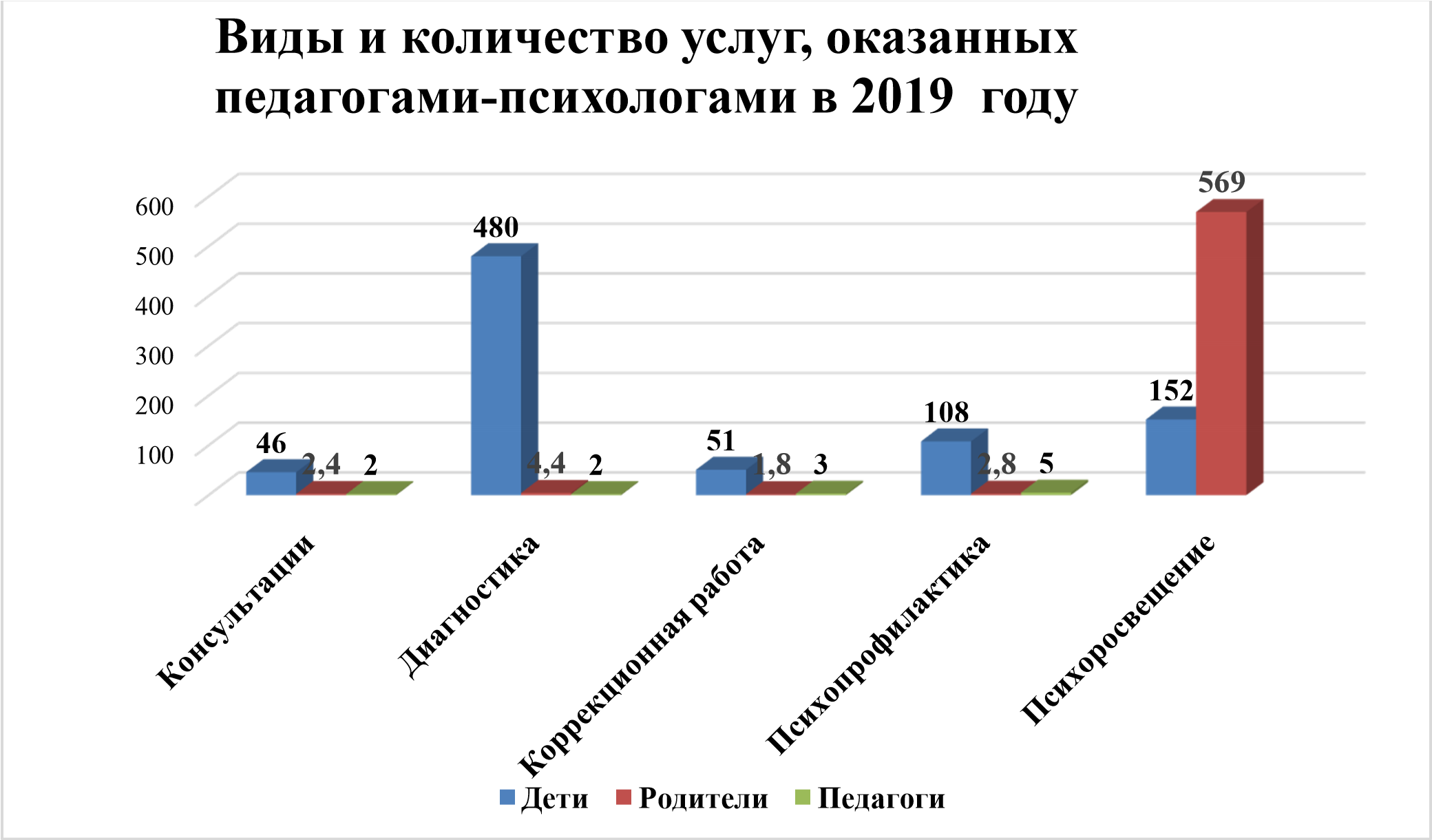 В ходе анализа проведенной работы было выявлено, что психологическое сопровождение образовательного процесса востребовано в большинстве отделов СДДТ. Педагоги проявляют инициативу при сотрудничестве, предлагают темы запросов, тесно контактируют с психологами при составлении плана работы с образовательными группами. В этом  году поступало большое количество запросов на групповую диагностику, с целью выявления потенциала развития группы. Также большой популярностью среди педагогов пользовались индивидуальные консультации разной направленности (адаптация, межличностные отношения, профессиональное выгорание, повышение уровня психологической грамотности, личные запросы). Осуществлялась совместная работа службы и отделов по оказанию методической помощи молодым педагогам в написании и экспертной оценке образовательных программ. 2.3. КАЧЕСТВО КАДРОВОГО ОБЕСПЕЧЕНИЯ В 2019 году в МАУ ДО СДДТ работало 201 педагогических работника, в том числе 39 совместителей. Основной состав педагогических работников имеет: высшее профессиональное образование – 132 чел. среднее профессиональное образование – 33 чел.   обучаются в Вузах – 16 чел.   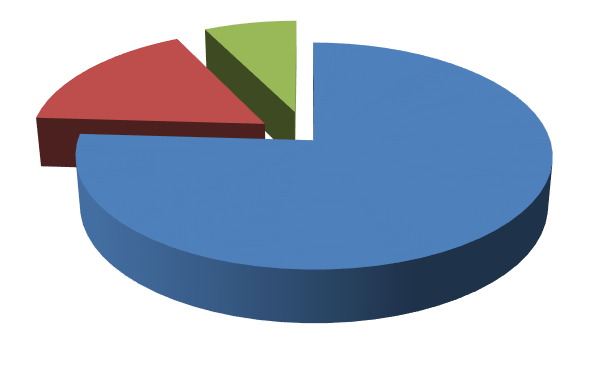 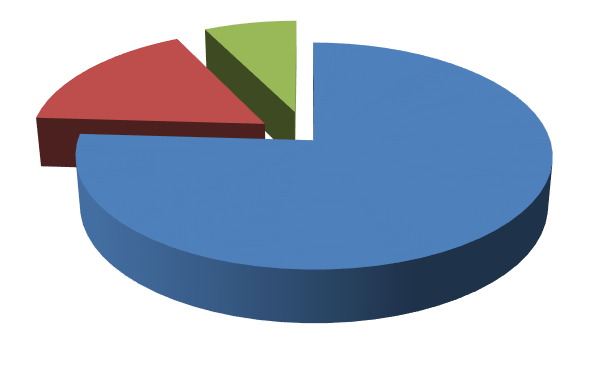 Рис.1. Уровень образования педагогических работников СДДТ Возрастной состав коллектива следующий: до 35 лет -50 чел.  от 36 до 45 лет – 65 чел.  свыше 45 лет – 86 чел.  В коллективе работает 75% - женщин, 25%  - мужчин. Педагогический стаж работников составляет:  до 5 лет – 59 чел. от 5 до 10 лет – 26 чел.  от 10 до 25 лет – 38 чел.  более 25 лет – 78 чел.  16% педагогических работников МАУ ДО СДДТ имеют отраслевые награды, (1 человек удостоен звания «Заслуженный артист Российской Федерации», 1 – «Заслуженный работник культуры Российской Федерации». 13 человек имеют ученую степень кандидата наук, 2 человека – доктора наук. 3 человека имеют спортивное звание «Мастер спорта», 1 человек «Мастер спорта международного класса». 24 человека являются Почетными работниками общего образования Российской Федерации», 3 человека Почетными работниками культуры Российской Федерации. 6 работников награждены отраслевыми медалями) 9% работников имеют ученую степень, 22% принимают участие в инновационной деятельности.  В коллективе работают в основном опытные педагоги, а молодые специалисты составляют всего 10,6%. С целью стимулирования целенаправленного, непрерывного повышения уровня профессиональной компетентности, обеспечения педагогическим работникам возможности повышения уровня оплаты труда, ежегодно проводится аттестация. Так, на сегодня высшую квалификационную категорию имеют 59 чел. педагогических работников, первую – 24 чел., соответствие занимаемой должности 64 человека, педагоги без категории- 54 человека. Укомплектованность педагогическим персоналом составляет 96 %, прочим персоналом – 100%. Квалификация педагогов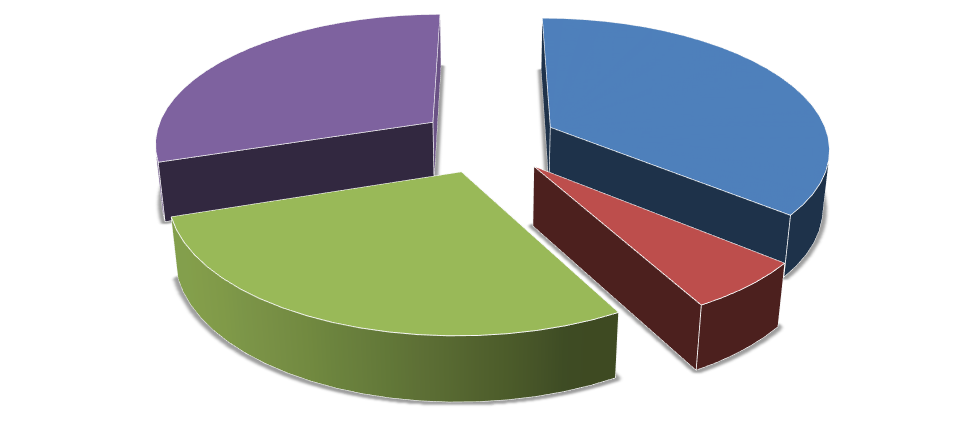 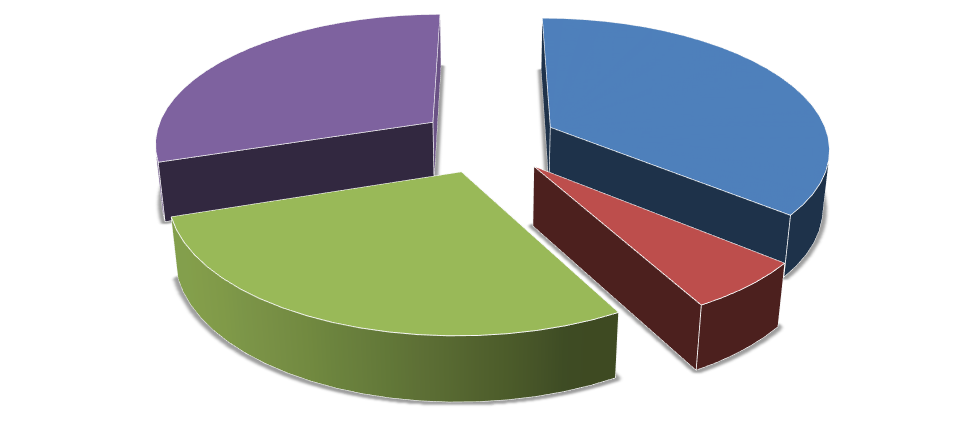 высшаяЗа 2019 год аттестовано 52 педагогических работника, что составляет 26% от всего педагогического состава. Итого: из 201 педагогического работника, 26% педагогов прошли аттестацию, в том числе на первую категорию - 3%, высшую и подтверждение высшей – 3.5%, на соответствие занимаемой должности - 17,4%.  Количество педагогических работников МАУ ДО СДДТ, прошедших курсовые мероприятия в 2019 году  Всего в 2019 год 36 педагогических работников прошли курсы повышения квалификации, в том числе 3 человека прошли курсы профессиональной переподготовки. Таким образом, анализируя педагогический стаж и возраст сотрудников МАУ ДО СДДТ, нужно отметить, что в коллективе работают как опытные, так и молодые педагоги.  Начинающие педагоги имеют возможность использовать профессиональный опыт своих коллег. Такое сочетание является хорошей 	 основой 	для грамотной организации образовательного процесса. Достаточно высокий уровень профессионального мастерства и квалификации педагогов соответствует лицензионным требованиям и обеспечивает условия для реализации образовательного процесса. 3. СОСТОЯНИЕ ИНФРАСТРУКТУРЫ 3.1. МАТЕРИАЛЬНО ТЕХНИЧЕСКОЕ ОБЕСПЕЧЕНИЕ Материальная база МАУ ДО СДДТ обеспечивает возможность эффективной организации образовательного процесса. Площади и помещения согласно списку соответствуют санитарно-эпидемиологическим и противопожарным требованиям.  В МАУ ДО СДДТ созданы необходимые условия для обучения, воспитания и развития учащихся. Учебные кабинеты укомплектованы стандартным набором мебели, оснащены оргтехникой, компьютерами, аудио и видео материалами, дидактическими материалами, наглядными пособиями. Имеются условия для обучающихся с ограниченными возможностями в здоровье: пандус, приспособленный санитарный узел, горизонтальные и вертикальные подъемники. 3.2. ОСНАЩЕННОСТЬ ОСНОВНЫМ ОБОРУДОВАНИЕМ И ИНВЕНТАРЕМ        В 2019 году для обеспечения образовательного процесса были приобретены: учебная мебель в кабинеты, компьютерная техника, специальное покрытие для хореографических классов, светодиодный экран в малый конференц зал,  карабины в количестве 30 штук для  юнармейцев, комплект оборудования для сцены большого концертного зала (звуковое и световое оборудование, светодиодный экран , система вентиляции, сценический модуль), фотовидео аппаратура, сценические костюмы. Кроме этого отремонтированы столовая Дворца, учебные классы. Материально-техническая база МАУ ДО СДДТ по наименованию и количеству оборудования, технических средств обучения, числу компьютерной техники, используемых в образовательном процессе, общему количеству учебных площадей и специализированных учебных лабораторий, кабинетов, темпам обновления учебноматериальных ресурсов является достаточной, соответствует целям и задачам учреждения.  3.3. БИБЛИОТЕЧНО-ИНФОРМАЦИОННОЕ ОБЕСПЕЧЕНИЕ. Библиотека расположена на 1 этаже филиала Дворца, занимает изолированное помещение, общей площадью 30 кв. м. Освещение читального зала соответствует санитарно-гигиеническим требованиям.  Библиотечное пространство состоит из книгохранилища, абонемента и читальной зоной.   Организует работу библиотеки и читального зала один работник –педагог-библиотекарь, имеющая высшее образование, стаж библиотечной работы 17 лет в данном учреждении.  Библиотека оборудована столами для читателей, стульями, секционными стеллажами, имеется уголок отдыха, компьютерное место для работы пользователей библиотеки, книгохранилище.   Фонд библиотеки составляет 39.721 экземпляров книг научно-популярной, справочной, отраслевой, художественной литературой для детей, педагогической и методической литературой для педагогических работников – более 100 экземпляров, периодическими изданиями с учетом современных задач учебно-воспитательного процесса – 6 позиций.  Пополнение фондов осуществляется исключительно за счет приобретения литературы и подписных изданий на средства учреждения, а также во время благотворительной акции «Подари книгу библиотеке». Читателей в библиотеке – 337 из них:   обучающихся–190   педагогов- 137 сотрудников Дворца -10.  Предоставляемые услуги: Выдача отраслевой, художественной литературы и периодических изданий;   Предоставление энциклопедий, краеведческой литературы для работы в библиотеке; Сканирование; Ксерокопирование; Самостоятельная работа на персональном компьютере; Копирование информации на электронный носитель; Распечатка информации с электронного носителя; Проведение библиотечных (тематических, календарных, игровых) уроков, литературных конкурсов и др.; Выставки литературы, обзоры, беседы, консультации; Индивидуальное и групповое информирование; Составление библиографических списков источников информации;  Выполнение библиотечно-библиографических справок. Библиотечное обслуживание осуществляется в соответствии с «Положением о библиотеке». Читатели получают во временное пользование печатные издания и другие виды изданий из фонда библиотеки, пользуются библиографическим и справочно-информационным обслуживанием, принимают участие в массовых мероприятиях. В течение года для педагогов проводятся обзоры новой литературы по мере поступления. Для обучающихся проводится ряд книжных выставок (9), библиотечных уроков (30), городской конкурс литературного творчества «Дети и книги», проведен городской месяц школьных библиотек «К грамотности через чтение книг», библиочас «Открываем новых авторов» совместно с краевой библиотекой им. А. Екимцева, традиционная Неделя детской книги.  Информационное обеспечение образовательного процесса включает: наличие официального сайта учреждения в сети Интернет.  МАУ ДО СДДТ имеет свой официальный сайт www.stavddt.ru. Сайт разработан в соответствии со статьёй 29 Федерального закона от 29 декабря 2012 г. № 273-ФЗ «Об образовании в Российской Федерации», Правилами размещения на официальном сайте образовательной организации в информационно-телекоммуникационной сети «Интернет» и обновления информации об образовательной организации, утв. постановлением Правительства РФ от 10.07.2013 № 582; приказом Федеральной службы по надзору в сфере образования и науки (Рособрнадзор) от 29 мая 2014 г. №785 «Об утверждении требований к структуре официального сайта образовательной организации в информационно-телекоммуникационной сети «Интернет» и формату представления на нем информации».  Целью создания сайта является открытое, оперативное и объективное информирование общественности о деятельности образовательного учреждения и создание единого виртуального информационно-образовательного пространства для улучшения качества образовательного, воспитательного и досугового процессов, происходящих в образовательном учреждении. Эффективность использования сайта: размещение на сайте МАУ ДО СДДТ информационных материалов о деятельности учреждения для широкого информирования родителей (законных представителей). Наличие обратной связи на сайте дает посетителю возможность связаться с учреждением не только по телефону или почте, но и через форму на сайте. Посетитель может задать вопросы, выразить благодарность или оставить критическое замечание. Обеспечение публичной отчетности о деятельности учреждения.  Размещение на сайте консультативных материалов специалистов.  Сайт учреждения регулярно обновляется информацией о событиях и мероприятиях из жизни Дворца детского творчества. Активно рекламируется деятельность учреждения через социальные сети – официальная страница ВК, Instagram. Использование современных информационно-коммуникационных технологий в воспитательнообразовательном процессе: программное обеспечение имеющихся компьютеров позволяет работать с текстовыми редакторами, с Интернет ресурсами, фото, видео материалами и пр. Информационное обеспечение существенно облегчает процесс документооборота, составления отчётов, документов по различным видам деятельности учреждения, проведения самообследования, самоанализа, мониторинга качества образования,  использование компьютеров в образовательной работе с детьми. Образовательный процесс становится более содержательным, интересным, ИКТ позволяют использовать современные формы организации взаимодействия педагогов с детьми, родителями (законными представителями).   В МАУ ДО СДДТ имеются квалифицированные кадры, организующие информационное пространство. В управленческой деятельности МАУ ДО СДДТ внедрена система автоматизации ИАС «АВЕРС: Управление организацией дополнительного образования», по средствам которой: в учреждении имеется и используется соответствующие руководство пользователя «АВЕРС: Управление организацией дополнительного образования»;  учреждение ведёт электронное зачисление детей с использованием автоматизированной системы «АВЕРС: Управление организацией дополнительного образования»;  обеспечено заполнение исходных массивов данных для ведения электронного журнала успеваемости;  используются персональные данные педагогов (т.е. логин и пароль) для ведения электронного журнала, заполнения календарного плана, корректировки дел обучающихся. Имеющееся в учреждении информационное обеспечение образовательного процесса позволяет в электронной форме: управлять образовательным процессом: оформлять документы (приказы, отчёты и т.д.), используя офисные программы; осуществлять электронный документооборот, сопровождать переписки с внешними организациями, физическими лицами, хранить в базе данных различную информацию;  вести бухгалтерский учёт; создавать и редактировать электронные таблицы, тексты и презентации; использовать интерактивные дидактические материалы, образовательные ресурсы; проводить мониторинг и фиксировать ход образовательного процесса и результаты освоения дополнительных общеобразовательных общеразвивающих программ; осуществлять взаимодействие между участниками образовательного процесса, в том числе интерактивное (посредством локальных и глобальных сетей), использование данных, формируемых в ходе образовательного процесса для решения задач управления образовательной деятельностью. Информационно-образовательная среда МАУ ДО СДДТ содействует непрерывному образованию и воспитанию обучающихся путем обеспечения информацией, быстрого доступа к ней, формирования целостного и гармонического развития личности Насыщенная информационная работа обеспечивается сотрудничеством отделов с научными учреждениями, библиотеками, музеями и т.д. В числе социальных партнеров Дворца - научная библиотека СКФУ, музей изобразительных искусств, выставочный зал Союза художников, художественная галерея им. П.М. Гречишкина, ГИБДД, ПСО МЧС, РОСГО, Краевое общество автомобилистов, Министерство природных ресурсов по СК, краевой центр туризма, краеведения и экологии, СКФУ, детские дома, Молодежная палата Ставропольского края, краеведческий музей, музей-усадьба имени Смирнова, Ставропольский ботанический сад им. В.В. Скрипчинского, управление физкультуры и спорта администрации г. Ставрополя, Федерация спортивного туризма Ставропольского края, библиотека им. Ю.М. Лермонтова, музей «Память», СГТРК «Ставрополье», Ставропольская и Невинномысская епархия, вузы города. В отчетном году разнообразными материалами пополнился информационный банк Дворца (фото, видео, литература, методические разработки). Таким образом, информационное обеспечение характеризуется положительной динамикой по всем показателям. Использование компьютерных технологий повышает общий уровень учебного процесса, усиливает мотивацию обучения, постоянно поддерживает педагогов в состоянии творческого поиска и совершенствования профессионального мастерства. 3.4. Обеспечение безопасности обучающихся и сотрудников Для обеспечения личной безопасности обучающихся и сотрудников в МАУ ДО СДДТ проводится следующая работа: имеется автоматическая пожарная сигнализация (Акт обследования органами государственного контроля (надзора) от 25.05.2018г.); пожарные краны, в количестве 40 штук находятся в исправном состоянии и регулярно проходят техническое обслуживание; учреждение обеспеченно огнетушителями, в количестве 90 штук; камеры видеонаблюдения (7 наружных, 3 внутренних); пост охраны; заключен договор с охранным предприятием ООО ЧОО «Казачий -Терек СК»; заключён договор реагирования путём выезда групп задержания по сигналу «Тревога»; на территории МАУ ДО СДДТ установлено 8 прожекторов наружного освещения; учебно-тренировочные мероприятия проводятся согласно Планам работы МАУ ДО СДДТ по профилактике терроризма и экстремизма и охране труда; на каждом этаже и крыле МАУ ДО СДДТ имеются планы эвакуации; утверждён алгоритм действий персонала при возникновении чрезвычайных происшествий с несовершеннолетними, обучающимися в МАУ ДО СДДТ; имеются стенды, где размещаются распорядительные ознакомительные документы, консультативный материал по обучению сотрудников и обучающихся правилам антитеррористической безопасности); в МАУ ДО СДДТ регулярно проводится профилактическая работа (распространение буклетов для родителей и детей по безопасности). Таким образом, в МАУ ДО СДДТ используются все возможные превентивные меры для обеспечения личной безопасности обучающихся и сотрудников.  VI. ОБЩИЕ ВЫВОДЫ Деятельность МАУ ДО СДДТ соответствует действующему законодательству в сфере образования. В учреждении реализуются механизмы развития, ориентированные на приоритетные направления, определённые Правительством РФ и федеральными органами, осуществляющими управление в сфере образования. К основным итогам, результатам можно отнести: выстроенная стратегия деятельности МАУ ДО СДДТ позволила добиться определённых управленческих и образовательных результатов;   разработан и утверждён комплекс локальных актов, в связи со вступлением в силу новой редакции Устава в соответствии с ФЗ «Об образовании в РФ» и изменением организационно-правовой формы (автономное учреждение); система управления МАУ ДО СДДТ соответствует основным нормативным требованиям к структуре и функциям управления образовательным учреждением; условия оказания муниципальной услуги «Реализация дополнительных общеразвивающих программ» соответствуют Федеральному закону от 29.12.2012 № 273-ФЗ «Об образовании в Российской Федерации»; «Санитарноэпидемиологическим требованиям к устройству, содержанию и организации режима работы образовательных организаций дополнительного образования детей», утвержденным постановлением Главного государственного врача Российской Федерации от 04.07.2014г. №41; лицензионным требованиям; осуществлён плановый переход на реализацию дополнительных общеобразовательных общеразвивающих программ, разработанных в соответствии с федеральными государственными требованиями; спектр образовательных услуг, предоставляемых МАУ ДО СДДТ, удовлетворяет запросы детей, подростков, родителей (законных представителей); разработана Программа развития на период 2018-2021 год и ведётся плановая целенаправленная работа по направлениям программы развития, что реально способствует росту результатов образовательной деятельности и достижений обучающихся, сохранению и укреплению здоровья, успешному самоопределению и личностному росту и развитию; сформированы и апробированы отдельные функциональные структуры системы оценки качества; образовательные программы реализуются в полном объёме. Содержание программ соответствует целям и задачам Программы развития Учреждения, Образовательной программы Учреждения и запросам участников образовательного процесса;  выполнение муниципального задания в течение 2019 года составляло 100%; растёт количество мероприятий различного уровня, с участием обучающихся МАУ ДО СДДТ, которые   показывают высокие результаты; состава педагогического коллектива стабилен. Достаточно высокий уровень профессионального мастерства и квалификации педагогов соответствует лицензионным требованиям и обеспечивает условия для реализации образовательного процесса; обеспечена деятельность учреждения в открытом и доступном для ознакомления режиме. Информационное обеспечение характеризуется положительной динамикой по всем показателям; материально-техническая база соответствует требованиям к оснащению образовательного процесса в соответствии с содержательным наполнением образовательных программ; созданы все условия для обеспечения личной безопасности обучающихся и сотрудников.  Приложение №1 ПОКАЗАТЕЛИ ДЕЯТЕЛЬНОСТИ МАУ ДО СДДТ в 2019 учебном году 1.11.4 	На федеральном уровне 	3 педагогических работников в возрасте до 30 лет 2.2.3 	Мастерская 	- директор  МАУ ДО СДДТ Осуществляет общее руководство Учреждением, контролирует работу и обеспечивает эффективное взаимодействие структурных подразделений, утверждает штатное расписание, отчетные документы, планы текущей и перспективной работы, графики и расписания занятий, принимает на работу работников учреждения, утверждает должностные инструкции работников, устанавливает заработную плату, в том числе оклады, надбавки и доплаты, компенсационные и стимулирующие выплаты, руководит всеми видами  финансово-хозяйственной деятельности, издает приказы и другие распорядительные документы, распоряжается денежными средствами и имуществом Учреждения в пределах своей компетенции, рассматривает предложения и жалобы граждан и принимает по ним необходимые решения. Общее 	собрание участников образовательного процесса Учреждения Реализует право всех участников образовательного процесса в управлении Учреждением: принимать локальные акты, которые регламентируют деятельность Учреждения, вносить предложения по корректировке плана мероприятий, развития приоритетных направлений деятельности, совершенствованию работы Учреждения и развития материально-технической базы.  Наблюдательный совет Учреждения Рассматривает вопросы: развития Учреждения финансово-хозяйственной деятельности материально-технического обеспечения Педагогический совет Учреждения Осуществляет текущее руководство образовательной деятельностью Учреждения, в том числе рассматривает вопросы: развития образовательных услуг регламентации образовательных отношений утверждения образовательных программ и планов внедрения новых методик и технологий, обобщения передового опыта материально-технического обеспечения образовательного процесса аттестации и повышения квалификации педагогических работников координации деятельности методических объединений утверждения локальных актов в рамках своей компетенции рассмотрение вопросов о поощрении педагогических работников Учреждения Научно-методический совет Учреждения Основные функции научно-методического совета: определение приоритетных направлений развития научно-методической и научно-исследовательской работы педагогов научно-методическое обеспечение деятельности учреждения подготовка рекомендаций и предложений по совершенствованию образовательной деятельности Учреждения, экспертиза и рецензирование программ, положений и другой научно-методической продукции;  руководство подготовкой и проведением научно-практических конференций, семинаров формирование банка педагогических инноваций научное 	руководство 	опытно-экспериментальной 	и 	исследовательской деятельностью Общее собрание родителей (законных представителей) К компетенции общего собрания родителей относится рассмотрение и решение вопросов воспитания и обучения детей, взаимоотношений в семье Художественный совет Учреждения Художественный совет Учреждения рассматривает и утверждает сценарии праздничных мероприятий, спектаклей, праздников, сценических костюмов к ним, а также праздничного оформления Учреждения  Целевые индикаторы и показатели Удельный вес численности детей в возрасте от 5 до 18 лет, получающих услуги по дополнительному образованию в Ставропольском Дворце детского творчества (от общего числа детей города)  27 % Целевые индикаторы и показатели Удельный вес детей, привлеченных к социально значимой деятельности (от общего числа обучающихся) 78 % Целевые индикаторы и показатели Удельный вес детей, привлеченных к систематическим занятиям физической культурой и спортом (от общего числа обучающихся) 12 % Целевые индикаторы и показатели Удельный вес обучающихся, охваченных услугами организованного отдыха и занятостью (от общего числа обучающихся) 80 % Целевые индикаторы и показатели Удельный вес обучающихся, охваченных мероприятиями профилактической направленности (от общего числа обучающихся) 100 % Целевые индикаторы и показатели Доля детей, вовлеченных в деятельность детских общественных объединений (от общего числа обучающихся) 40 % Целевые индикаторы и показатели Доля обучающихся, участвующих в конкурсах, смотрах, конференциях (от общего числа обучающихся) 76 % Целевые индикаторы и показатели Удельный вес обучающихся с ограниченными возможностями здоровья (от общего числа 1 % обучающихся) Удельный вес дополнительных программ социально-педагогической направленности  40 % Удельный вес «ресурсоемких» дополнительных общеразвивающих программ дополнительного образования (физкультурно-спортивной, патриотической, технической и др. направленностей)  23 % вес программ предпрофессиональной направленности 55,5% Удельный вес дополнительных общеразвивающих программ, ориентированных для детей старшего школьного возраста  26,9%  Численность учащихся – победителей и призеров мероприятий (конкурсы, соревнования, фестивали, конференции) 23% Удовлетворенность потребителей (обучающихся, родителей, законных представителей) качеством дополнительного образования детей, в том числе информационной открытостью (выборка 10% опрошенных родителей). 98,7 % Доля общеобразовательных организаций города Ставрополя, с которыми ведется тесное сотрудничество  100 % Доля учреждений дополнительного образования, включенных в сетевое взаимодействие с Ставропольским Дворцом детского творчества 100 % Рост числа социальных партнеров, участвующих во взаимодействии с учреждением решении проблем дополнительного образования детей на  30 % Доля структурных подразделений, обновивших материально-техническую базу (компьютерный парк, мастерские, спортивное оборудование, мебель и т.д.) 100 % Доля структурных подразделений, реализующих дистанционные и очно-заочные формы обучения 50 % Доля структурных подразделений, предоставляющих услуги для детей с ограничениями в здоровье 30 % Доля педагогических работников, занимающихся инновационной деятельностью в рамках инновационных площадок 20% Доля педагогических работников первой и высшей квалификационной категории 45 % Доля педагогических работников, ежегодно повышающих квалификацию 30 % Доля награжденных педагогических и руководящих работников за высокие результаты в работе 57% Наличие образцовых коллективов в учреждении 10 Наличие наград у учреждения  5 Наличие методических объединений педагогов дополнительного образования детей 8 Наличие инновационных площадок по направлениям развития дополнительного образования детей 6 Банк данных социально-незащищенных семей Итого Категории 1-4 класс 1-4 класс 5-9 класс 5-9 класс 10-11 класс 10-11 класс всего % Категории Колво % Кол-во % Кол-во % всего % Многодетных семей 160 1,8% 296 3,4% 25 0,3% 481 5.6 Неполных семей 318 3,6% 348 4,03% 46 0,5% 712 8.3 Матерей одиночек 144 1,7% 110 1,3% 42 0,4% 296 3.4 Малообеспеченных семей 209 2,4% 890 10,3% 48 0,5% 1147 13.3 Опекаемых (семей) (имеются документы, 19 0,2% 4 0,04% 3 0,03% 26 0.3 подтверждающие опекунство) Семей, где проживают дети с ОВЗ (имеются документы, подтверждающие ограниченные возможности здоровья) 3 0,03% 3 0.03 Семей, где проживают дети-инвалиды (имеется справка, подтверждающая инвалидность) 6 0,06% 1 0,01% 7 0.08 Название отдела Качество знаний в % Качество знаний в % Название отдела Качество знаний в % Качество знаний в % Название отдела 2018       2019 Название отдела 2018 2019 Отдел 	художественного творчества 83 81.3 Отдел МАН 85 89,5 Центр 	экологии 	туризма 	и спорта 90 91,3 Отдел ансамбль песни и танца «Весна» 95 97 Отдел 	прикладного 	и технического творчества 88 81,0 Гуманитарно-медийный центр 75 84 Итого: 87.4 % Итого: 87.4 % Итого: 87.4 % Городские методические объединения Городские методические объединения Пунева А.В МО руководителей хореографических коллективов   Ансамбль песни и танца «Весна» Луценко Н.Г МО руководителей хоровых коллективов. Ансамбль песни и танца «Весна» Яйлаханова В.П. МО руководителей театральных коллективов  Отдел художественного творчества Терехова Е.С. МО руководителей отрядов ЮИД   ГМЦ  Иванов В.М. МО педагогов-организаторов  администрация  Подопригора Е.Ю. МО педагогов дополнительного образования  Учебно-методический центр 1 Полонская Ю.В МО педагогов Конструирование и моделирование одежды Отдел прикладного и технического творчества 2 Скалозубова С.А. МО педагогов изобразительного искусства Отдел прикладного и технического творчества 3 Гавриленко А.П. МО педагогов эколого-биологического направления ЦЭТиС 4 Сбродова Н.А. МО педагогов туристско-краеведческого направления ЦЭТиС 5 Доронин В.В. МО педагогов технического творчества Отдел прикладного и технического творчества 6 Лесная И.Л. МО педагогов гуманитарного цикла ГМЦ 7 Ледовская И.В. МО педагогов социального проектирования ГМЦ № п/п Тема   Сроки реализации Сведения о научном руководителе  Муниципальные инновационные площадки Муниципальные инновационные площадки Муниципальные инновационные площадки 1. «Организация исследовательской и проектной деятельности учащихся 5-7 классов на основе интеграции основного и дополнительного образования» ноябрь 2017ноябрь 2020 (3 года) Кириллова М.И., кандидат педагогических наук, доцент кафедры педагогики и образовательных технологий института образования и социальных наук ФГАОУ ВО СКФУ отв. Медведева Ю.Г. 2. «Формирование целостного экологического мировоззрения и этических ценностей по отношению к природе через концепцию развития экологического туризма в системе дополнительного экологического образования» декабрь 2017 - декабрь 2020  (3 года) Лысенко И.О., доктор биологических наук, профессор, Департамент Федерации по надзору в сфере Природопользования по Северо – Кавказскому федеральному округу отв. Баташова Т.Н. 3. «Формирование музыкально – творческой активности у детей дошкольного и младшего школьного возраста средствами художественной деятельности в условиях дополнительного образования декабрь 2017 - декабрь 2020  (3 года) Гуриева М.С., доцент ГБОУ СПО СК «Ставропольский краевой колледж искусств» отв. Черепанова Н.В. 4. «Формирование духовнонравственных потребностей и социализации школьников в среде социального партнерства» декабрь 2017 - декабрь 2020  (3 года) Аветисян Э.Р., кандидат социологических наук отв. Губина И.Ю. 5. «Создание модели эстетического воспитания школьников средствами декоративно – прикладного искусства в учреждении дополнительного образования « декабрь 2017 - декабрь 2020  (3 года) Бударин Ю.П., доцент кафедры изобразительного искусства и дизайна ГБОУ ВО СГПИ отв. Газюра Е.Б. 6 «Современная модель методической службы учреждения дополнительного образования как условие личностнопрофессионального развития педагогов декабрь 2017 - декабрь 2020  (3 года) Бобрышов С.В., доктор педагогических наук, профессор кафедры воспитания, социализации и развития личности ГБОУ ВО СГПИ отв.Подопригора Е.Ю. 7 «Создание воспитывающей среды в образовательных организациях, организациях отдыха и их оздоровления» март 2019 –март 2022 (3 года) Бакунова И.В., кандидат психологических наук, доцент ФГБОУ ВО «Московский педагогический государственный университет» отв.Подопригора Е.Ю. Повышение квалификации, непрерывность профессионального развития педагогических и руководящих работников Повышение квалификации, непрерывность профессионального развития педагогических и руководящих работников Курсовая подготовка Всего 36 человек  (18% от всего количества педагогических работников) Иные формы повышения квалификации (профессиональная переподготовка, сертификаты о прохождении семинаров, иные курсы) всего 22 человек (11%) № п/п Фактический адрес зданий, строений, сооружений, помещений, территорий Вид и назначение зданий, строений, сооружений, помещений, территорий (учебные, учебно-вспомогательные, подсобные, административные и др.) с указанием площади (кв. м) 1. Основное здание: ул. Ленина 292 Общая площадь: 8 829, 6 кв.м 1. Основное здание: ул. Ленина 292 Учебные помещения Общая площадь -3 436,3 кв.м (0 этаж)  спортивный зал, детская телестудия, студия современной музыки, студия оркестра народных инструментов, музей истории Дворца. Общая площадь – 730 кв.м (1 этаж) концертный зал -785,2 кв.м  лаборатория натуралистов, изостудия, хореографический класс (2), кабинет театральной студии, юных инспекторов движения. Общая площадь – 419,5 кв. м (2 этаж)  компьютерный класс, фотостудия, кабинет малой академии наук, кабинет робототехники, хореографический-3, музыкальный, хоровой классы. Общая площадь – 511,1 кв. м (3 этаж) Хореографический класс -2, кукольный театр, мастерская кукольного театра, шахматный, народного пения, кройки и шитья, малый конференцзал (детские объединения, клубы), кабинет английского языка (2), кабинет социально-педагогической направленности.  Общая площадь  - 828,1 кв.м Административные помещения: кабинет директора, приемная, кабинеты зам. директора, учебно-методический центр, кабинеты зав. отделами, бухгалтерия, отдел кадров. Хозяйственно-бытовые помещения Общая площадь - 2 403 кв.м. 0 этаж – 2 282,6 кв. м, в том числе:  столовая (обеденный зал, раздаточная) – на 120 посадочных мест (площадь 382,6 кв.м) мастерские (столярная, слесарная, электротехническая), парикмахерская, медицинский кабинет, подсобные и складские помещения, вентиляционная камера, тепловые узлы. Санитарно-гигиенические помещения Общая площадь - 444 кв. м  туалеты – 8 кабинетов на 28 кабин, душевые кабины (4), комната отдыха, раздевалки, костюмерные. 2. Корпус №2 пр. Октябрьской революции, 39-а Общая площадь: 456,9 кв.м 2. Корпус №2 пр. Октябрьской революции, 39-а Учебные помещения. Общая площадь: 385,9 кв.м. (1 этаж -195,1 кв.м, 2 этаж – 190,8 кв. м).  кабинет авиамоделирования, картингистов, библиотека, краеведческой работы, рукоделия, вязания, прикладного творчества, ИЗО, кройки и шитья, радиотехнический, кабинет ракетомоделирования. 2. Корпус №2 пр. Октябрьской революции, 39-а Хозяйственно-бытовые помещения Общая площадь -32,1 кв. м 2. Корпус №2 пр. Октябрьской революции, 39-а Хозяйственные постройки  гараж – 2, сарай – 2. 2. Корпус №2 пр. Октябрьской революции, 39-а Санитарно-гигиенические помещения Общая площадь –10 кв.м N п/п Показатели Единица измерения 1. Образовательная деятельность 1.1 Общая численность учащихся, в том числе: 8905 человек 1.1.1 Детей дошкольного возраста (3 - 7 лет) 1240 человек 1.1.2 Детей младшего школьного возраста (7 - 11 лет) 3700 человек 1.1.3 Детей среднего школьного возраста (11 - 15 лет) 3558 человек 1.1.4 Детей старшего школьного возраста (15 - 17 лет) 407 человек 1.2 Численность учащихся, обучающихся по образовательным программам по договорам об оказании платных образовательных услуг 550 человек 1.3 Численность/удельный вес численности учащихся, занимающихся в 2-х и более объединениях (кружках, секциях, клубах), в общей численности учащихся 3648 человек/, 40,9% 1.4 Численность/удельный вес численности учащихся с применением дистанционных образовательных технологий, электронного обучения, в общей численности учащихся - 1.5 Численность/удельный вес численности учащихся по образовательным программам для детей с выдающимися способностями 315 человек  3.5/% 1.6 Численность/удельный вес численности учащихся по образовательным программам, направленным на работу с детьми с особыми потребностями в образовании, в том числе: 1176 человек 13,2/% 1.6.1 Учащиеся с ограниченными возможностями здоровья 3 человек  0.03/% 1.6.2 Дети-сироты, дети, оставшиеся без попечения родителей 26 человек/  0,3% 1.6.3 Дети-мигранты - 1.6.4 Дети, попавшие в трудную жизненную ситуацию 1147 человек (12.3%) 1.7 Численность/удельный вес численности учащихся, занимающихся учебноисследовательской, проектной деятельностью, в общей численности учащихся 695 человек  7,8/% 1.8 Численность/удельный вес численности учащихся, принявших участие в массовых мероприятиях (конкурсы, соревнования, фестивали, конференции), в общей численности учащихся, в том числе: 3328 человек/ 37.0% 1.8.1 На муниципальном уровне 1534 человек/ 17.2% 1.8.2 На региональном уровне 468 человек/ 5.2% 1.8.3 На межрегиональном уровне - 1.8.4 На федеральном уровне 695 человек/ 7.8% 1.8.5 На международном уровне 631 человек/ 7,0% 1.9 Численность/удельный вес численности учащихся - победителей и призеров массовых мероприятий (конкурсы, соревнования, фестивали, конференции), в общей численности учащихся, в том числе: 3179 человек/ 35.7% 1.9.1 На муниципальном уровне 1402 человек/ 15,7% 1.9.2 На региональном уровне 458 человек/ 5.1% 1.9.3 На межрегиональном уровне - 1.9.4 На федеральном уровне 688 человек/ 7.7% 1.9.5 На международном уровне 631 человек/7,0% 1.10 Численность/удельный вес численности учащихся, участвующих в образовательных и социальных проектах, в общей численности учащихся, в том числе: 874человек/ 10.0% 1.10.1 Муниципального уровня 874человек/10% 1.10.2 Регионального уровня - 1.10.3 Межрегионального уровня - 1.10.4 Федерального уровня - 1.10.5 Международного уровня - 1.11 Количество массовых мероприятий, проведенных образовательной организацией, в том числе: 193 1.11.1 На муниципальном уровне 155 1.11.2 На региональном уровне 35 1.11.3 На межрегиональном уровне - 1.11.5 На международном уровне - 1.12 Общая численность педагогических работников 201чел 1.13 Численность/удельный вес численности педагогических работников, имеющих высшее образование, в общей численности педагогических работников 168 чел/ 84% 1.14 Численность/удельный вес численности педагогических работников, имеющих высшее образование педагогической направленности (профиля), в общей численности педагогических работников 161чел /79% 1.15 Численность/удельный вес численности педагогических работников, имеющих среднее профессиональное образование, в общей численности педагогических работников 32чел /16% 1.16 Численность/удельный вес численности педагогических работников, имеющих среднее профессиональное образование педагогической направленности (профиля), в общей численности педагогических работников 28 чел/14% 1.17 Численность/удельный вес численности педагогических работников, которым по результатам аттестации присвоена квалификационная категория, в общей численности педагогических работников, в том числе: 147 чел/73% 1.17.1 Высшая 59 чел/29% 1.17.2 Первая 24чел/12% 1.18 Численность/удельный вес численности педагогических работников в общей численности педагогических работников, педагогический стаж работы которых составляет: 1.18.1 До 5 лет 59 чел/29% 1.18.2 Свыше 30 лет 41 чел/20% 1.19 Численность/удельный вес численности педагогических работников в общей численности 47 чел/23% 1.20 Численность/удельный вес численности педагогических работников в общей численности педагогических работников в возрасте от 55 лет 43 чел/21% 1.21 Численность/удельный вес численности педагогических и административно-хозяйственных работников, прошедших за последние 5 лет повышение квалификации/профессиональную переподготовку по профилю педагогической деятельности или иной осуществляемой в образовательной организации деятельности, в общей численности педагогических и административно-хозяйственных работников 214 чел/81 % 1.22 Численность/удельный вес численности специалистов, обеспечивающих методическую деятельность образовательной организации, в общей численности сотрудников образовательной организации 31 чел /11.4% 1.23 Количество публикаций, подготовленных педагогическими работниками образовательной организации: 1.23.1 За 3 года 188 1.23.2 За отчетный период 56 1.24 Наличие в организации дополнительного образования системы психолого-педагогической поддержки одаренных детей, иных групп детей, требующих повышенного педагогического внимания да 2. Инфраструктура 2.1 Количество компьютеров 97 2.2 Количество помещений для осуществления образовательной деятельности, в том числе: 40 2.2.1 Учебный класс 32 2.2.2 Лаборатория - 2.2.4 Танцевальный класс 7 2.2.5 Спортивный зал 1 2.2.6 Бассейн - 2.3 Количество помещений для организации досуговой деятельности учащихся, в том числе: 1 2.3.1 Актовый зал - 2.3.2 Концертный зал 1 2.3.3 Игровое помещение - 2.4 Наличие загородных оздоровительных лагерей, баз отдыха нет 2.5 Наличие в образовательной организации системы электронного документооборота есть 2.6 Наличие читального зала библиотеки, в том числе: да 2.6.1 С обеспечением возможности работы на стационарных компьютерах или использования переносных компьютеров нет 2.6.2 С медиатекой нет 2.6.3 Оснащенного средствами сканирования и распознавания текстов нет 2.6.4 С выходом в Интернет с компьютеров, расположенных в помещении библиотеки нет 2.6.5 С контролируемой распечаткой бумажных материалов нет 2.7 Численность/удельный вес численности учащихся, которым обеспечена возможность пользоваться широкополосным Интернетом (не менее 2 Мб/с), в общей численности учащихся 247 человек 2.7/% 